Review Comment Template for the document on indicators for the draft goals and targets of the post-2020 global biodiversity frameworkTable 1. Available indicators for monitoring elements of the proposed goals 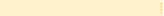 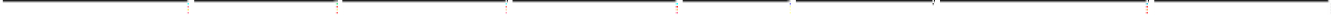 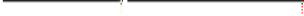 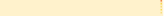 Table 2. Available indicators for monitoring elements of the proposed targets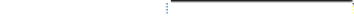 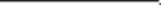 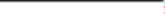 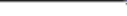 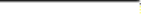 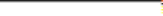 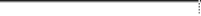 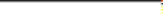 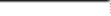 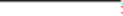 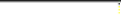 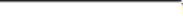 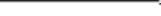 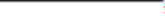 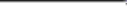 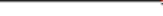 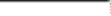 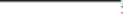 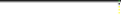 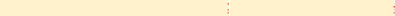 123456789101112131415Components of the 2050 GoalMonitoring ElementsIndicatorsResponsible      InstitutionAvailable today (X) or under active development (Y)Date of availability for indicator in       development (Year)Year of last update (e.g.2019)Time series and frequency of updates (e.g. 1985-2019,annually)Methodology available for national use (Y/N)Global indicator can be       disaggregated for national use (Y/N)National data are     aggregated to from global indicator (Y/N)Used in GBO4(Y/N)SDGindicator (Y/N)BIPIndicatorIndicator used to measure other MEAs or processesGA1.Trends inForest area as a percentage of total land areaFAOX20201990-2015YYNYSDGindicator 15.1.1YUnited Nations Forum on ForestsIncreasedarea ofForest area as a percentage of total land areaFAOX20201990-2015YYNYSDGindicator 15.1.1YUnited Nations Forum on Forestsextent offorestForest area as a percentage of total land areaFAOX20201990-2015YYNYSDGindicator 15.1.1YUnited Nations Forum on ForestsnaturalecosystemsForest area as a percentage of total land areaFAOX20201990-2015YYNYSDGindicator 15.1.1YUnited Nations Forum on ForestsecosystemsForest area as a percentage of total land areaFAOX20201990-2015YYNYSDGindicator 15.1.1YUnited Nations Forum on Forests(terrestrial, freshwater and marine ecosystems)Forest area as a percentage of total land areaFAOX20201990-2015YYNYSDGindicator 15.1.1YUnited Nations Forum on Forests(terrestrial, freshwater and marine ecosystems)Tree cover lossWRI(Global Forest Watch)XN/A20202001 –2020,annuallyYNNNPrimary forestdeforestationWRI(GlobalForestWatch)Y2002,annuallyYYNNNPrimary forestdeforestationWRI(GlobalForestWatch)Y2002,annuallyYYNNNPrimary forestdeforestationWRI(GlobalForestWatch)Y2002,annuallyYYNNNPrimary forestdeforestationWRI(GlobalForestWatch)Y2002,annuallyYYNNNHumanfootprint indexWCS/UQ/UNBC/NGSY202020131993YYNNLiving Planet IndexHumanfootprint indexWCS/UQ/UNBC/NGSY202020131993YYNNLiving Planet IndexHumanfootprint indexWCS/UQ/UNBC/NGSY202020131993YYNNLiving Planet IndexTrends inHumanfootprint indexWCS/UQ/UNBC/NGSY202020131993YYNNarea of dryHumanfootprint indexWCS/UQ/UNBC/NGSY202020131993YYNNand sub-Humanfootprint indexWCS/UQ/UNBC/NGSY202020131993YYNNhumid landsHumanfootprint indexWCS/UQ/UNBC/NGSY202020131993YYNNTrends inSpeciesHabitat IndexMOL, YaleUniversity,NGSXN/A20202001-2018,annuallyYYYNNIPBESarea ofSpeciesHabitat IndexMOL, YaleUniversity,NGSXN/A20202001-2018,annuallyYYYNNIPBESgrasslandsSpeciesHabitat IndexMOL, YaleUniversity,NGSXN/A20202001-2018,annuallyYYYNNIPBES123456789101112131415Components of the 2050 GoalMonitoring ElementsIndicatorsResponsible       InstitutionAvailable today (X) or under active development (Y)Date of availability for indicator in       development (Year)Year of last update (e.g.2019)Time series and frequency of updates (e.g. 1985-2019,annually)Methodology available for national use (Y/N)Global indicator can be       disaggregated for national use (Y/N)National data are     aggregated to from global indicator (Y/N)Used in GBO4(Y/N)SDGindicator (Y/N)BIPIndicatorIndicator used to measure other MEAs or processesHumanWCS/UQ/Y202020131993YYNNfootprint indexUNBC/NGSTrends inSpeciesMOL, YaleXN/A20202001-2018YYYNNIPBESarea of otherHabitat IndexUniversity,annuallyterrestrialNGSecosystemsecosystemsBiodiversityCSIROXN/A20152005,YYYNYHabitat Index2010,2015EcosystemIUCNY202020205 years (dependin g on the region)YYYNNN(applicat ion pending)Area IndexX (for some5 years (dependin g on the region)N(applicat ion pending)Ecosystemregions)5 years (dependin g on the region)N(applicat ion pending)Health Index5 years (dependin g on the region)N(applicat ion pending)Red List Index5 years (dependin g on the region)N(applicat ion pending)of Ecosystems5 years (dependin g on the region)N(applicat ion pending)HumanWCS/UQ/Y202020131993YYNNfootprint indexUNBC/NGSTrends inContinuousSalisburyX20202000-YYNNYarea ofGlobalUniversity2014,mangrovesMangroveevery 5Forest Coveryears123456789101112131415Components of the 2050 GoalMonitoring ElementsIndicatorsResponsible       InstitutionAvailable today (X) or under active development (Y)Date of availability for indicator in       development (Year)Year of last update (e.g.2019)Time series and frequency of updates (e.g. 1985-2019,annually)Methodology available for national use (Y/N)Global indicator can be       disaggregated for national use (Y/N)National data are     aggregated to from global indicator (Y/N)Used in GBO4(Y/N)SDGindicator (Y/N)BIPIndicatorIndicator used to measure other MEAs or processesTrends inGlobalX20181996-2016YNNYRamsarmangrove extentMangrove WatchSDGindicator6.6.1Trends inLive coralGlobalX20201970s,YYYYNYIPBESarea of coralcoverCoral ReefannualreefsMonitoringNetwork;GlobalOceanObservingSystemCoral ReefGlobalY20211980s/199YYNNUNFCCCextent andCoral Reef0sUNFCCCconditionMonitoringUNFCCCNetworkUNFCCCGlobal coralUNEP-X2018Yreef extentWCMC,WorldFishCentre,WRI, TNCAndpartnersTrends inGlobalUNEP-X2020Yarea ofseagrassWCMC,seagrassextentFredecosystemsShort,Smithsonia123456789101112131415Components of the 2050 GoalMonitoring ElementsIndicatorsResponsibl e       InstitutionAvailable today (X) or under active development (Y)Date of availability for indicator in       development (Year)Year of last update (e.g.2019)Time series and frequency of updates (e.g. 1985-2019,annually)Methodology available for national use (Y/N)Global indicator can be       disaggregated for national use (Y/N)National data are     aggregated to from global indicator (Y/N)Used in GBO4(Y/N)SDGindicator (Y/N)BIPIndicatorIndicator used to measure other MEAs or processesn, and C-GRASSpartners(GOOSseagrassEOVnetwork)Trends inGlobalUNEP-X2019Yarea of othersaltmarshWCMCmarine andextentandcoastalpartnersecosystemsTrends inWetland ExtentRamsarX20201970-2015YYNYRamsar,area ofTrends IndexConventioCITES, CMS,wetlandsnIPBESChange on theRamsarx2018YYYYSDGIndicator 6.6.1Ramsarextent of waterConventio(triennialYSDGIndicator 6.6.1relatedn onRamsar)YSDGIndicator 6.6.1ecosystemsWetlands-YSDGIndicator 6.6.1UNEP co-YSDGIndicator 6.6.1custodianYSDGIndicator 6.6.1agenciesYSDGIndicator 6.6.1GA2.Ecosystem integrity and connectivity (terrestrial, freshwater andTrends in fragmentatio n and quality of forest ecosystemsForest area as a percentage of total land areaFAOXN/A20202000-2015YYNYSDGindicator 15.1.1Y123456789101112131415Components of the 2050 GoalMonitoring ElementsIndicatorsResponsibl e       InstitutionAvailable today (X) or under active development (Y)Date of availability for indicator in       development (Year)Year of last update (e.g.2019)Time series and frequency of updates (e.g. 1985-2019,annually)Methodology available for national use (Y/N)Global indicator can be       disaggregated for national use (Y/N)National data are     aggregated to from global indicator (Y/N)Used in GBO4(Y/N)SDGindicator (Y/N)BIPIndicatorIndicator used to measure other MEAs or processesmarineRed List IndexIUCNX20201993 –YYNNNYecosystems)(forest-2020,dependentannuallyspecies)Tree coverWRIXN/A20202001 –YNNNloss(Global2020,ForestannuallyWatch)SpeciesMOL, YaleXN/A20202001-2018YYNNNIPBESHabitat IndexUniversity,annuallyNGSTrends inEcosystemIUCNY2020Depend~5 yearsYYYNNNintegrity forArea Indexs on(applicatall ecosystemsEcosystem Health IndexX (for some regions)the regionion pending) NRed List Indexof EcosystemsProportion ofUNCCDXN/A20152000-YYYNYSDGindicator 15.3.1YUNCCDland that is2015,YSDGindicator 15.3.1degraded overevery fourYSDGindicator 15.3.1total land areayearsYSDGindicator 15.3.1Tree coverWRIXN/A20202001 –YNNNloss(Global2020,ForestannuallyWatch)123456789101112131415Components of the 2050 GoalMonitoring ElementsIndicatorsResponsibl e       InstitutionAvailable today (X) or under active development (Y)Date of availability for indicator in       development (Year)Year of last update (e.g.2019)Time series and frequency of updates (e.g. 1985-2019,annually)Methodology available for national use (Y/N)Global indicator can be       disaggregated for national use (Y/N)National data are     aggregated to from global indicator (Y/N)Used in GBO4(Y/N)SDGindicator (Y/N)BIPIndicatorIndicator used to measure other MEAs or processesForestLandscapeIntegrity IndexWCS andpartnersDone2018NYYNNEcosystemIntactnessIndexWCS andpartnersYDone2013Annuallyfrom 2020YYNNSpeciesHabitat IndexMOL, YaleUniversity,NGSXN/A20202001-2018annuallyYYNNNIPBESTemporal  biodiversity intactness index for all land use types UNEP, WCMC and NGS.X2021YNNNTrends inEcosystemWCS andYDone2013AnnuallyYYNNfragmentationIntactnesspartnersfrom 2020and qualityIndexof dry andsub-humid landssub-humid landsSpeciesHabitat IndexMOL, YaleUniversity,XN/A20202001-2018annuallyYYNNNIPBESNGSTrends inSpeciesMOL, YaleXN/A20202001-2018YYNNNIPBESfragmentatioHabitat IndexUniversity,annuallyn and qualityNGS123456789101112131415Components of the 2050 GoalMonitoring ElementsIndicatorsResponsibl e       InstitutionAvailable today (X) or under active development (Y)Date of availability for indicator in       development (Year)Year of last update (e.g.2019)Time series and frequency of updates (e.g. 1985-2019,annually)Methodology available for national use (Y/N)Global indicator can be       disaggregated for national use (Y/N)National data are     aggregated to from global indicator (Y/N)Used in GBO4(Y/N)SDGindicator (Y/N)BIPIndicatorIndicator used to measure other MEAs or processesofgrasslandsEcosystemWCS andYDone2013(annuallyYYNNIntactnesspartnersfrom 2o2o)IndexTrends inSpeciesMOL YaleXN/A20202001-2018YYNNNIPBESfragmentationHabitat IndexUniversity,annuallyand qualityNGSof other terrestrial ecosystemsof other terrestrial ecosystemsBiodiversity Habitat IndexCSIROXN/A20152005,2015(every 5YYYNYyears)BioclimaticCSIROXN/A20152005,YYNNNYEcosystem2015Resilience(every 5Index (BERI)years)EcosystemIUCNY2020Depend~5 yearsYYYNNNArea Indexs on(applicatEcosystem Health IndexX (for some regions)the regionion pending)Red List Indexof EcosystemsBiotic integrityUNEP-Y2021N/A2010YYNNindexWCMC123456789101112131415Components of the 2050 GoalMonitoring ElementsIndicatorsResponsibl e       InstitutionAvailable today (X) or under active development (Y)Date of availability for indicator in       development (Year)Year of last update (e.g.2019)Time series and frequency of updates (e.g. 1985-2019,annually)Methodology available for national use (Y/N)Global indicator can be       disaggregated for national use (Y/N)National data are     aggregated to from global indicator (Y/N)Used in GBO4(Y/N)SDGindicator (Y/N)BIPIndicatorIndicator used to measure other MEAs or processesWCS andYDone2013AnnuallyYYNNEcosystempartnersfrom 2020IntactnessIndexTrends inContinuousSalisburyX20202000-YYNNYfragmentatioGlobalUniversity2014,n and qualityMangroveevery 5ofForest CoveryearsmangrovesTrends inLive coralGlobalY20201970s-YYYYNYIPBESfragmentatiocover.Coral Reef2000s,n and qualityMonitoringannuallyof coralNetwork;reefsGlobalOceanObservingSystemFleshy algaeGlobalX20201980s/199YYYNNcoverCoral Reef0sMonitoringNetworkCover of keyGlobalY20221980s/199YYYNNbenthic groupsCoral Reef0sMonitoringNetwork123456789101112131415Components of the 2050 GoalMonitoring ElementsIndicatorsResponsibl e       InstitutionAvailable today (X) or under active development (Y)Date of availability for indicator in       development (Year)Year of last update (e.g.2019)Time series and frequency of updates (e.g. 1985-2019,annually)Methodology available for national use (Y/N)Global indicator can be       disaggregated for national use (Y/N)National data are     aggregated to from global indicator (Y/N)Used in GBO4(Y/N)SDGindicator (Y/N)BIPIndicatorIndicator used to measure other MEAs or processesRed List IndexIUCNX20081998,YYNNNYRamsar(coral species)updatedperiodicallyStructuralWCSYN/AN/AN/AYYYNNNComplexityCarbonateUniversityYN/AN/AN/AYYYNNNbudgetsof ExeterTrends inRed List Index of EcosystemsEcosystem Area IndexEcosystem Health IndexIUCNY2020Depend~5 yearsYYYNNNfragmentationRed List Index of EcosystemsEcosystem Area IndexEcosystem Health Indexs on(applicatand qualityRed List Index of EcosystemsEcosystem Area IndexEcosystem Health Indextheionof othermarine and coastalRed List Index of EcosystemsEcosystem Area IndexEcosystem Health IndexX (for some regions)regionpending)ecosystemsRed List Index of EcosystemsEcosystem Area IndexEcosystem Health IndexRed List IndexIUCNX20201993 –YYNNNN(marine2020species)annuallyTrends inWetland ExtentRamsarX20201970-2015YYNYRamsar,fragmentationTrends IndexConventioCMS,and qualitynIPBESof inland wetlandsof inland wetlandsRed List Index(wetlandIUCNX20201993 –2020,YYNNNNRamsarspecies)annually123456789101112131415Components of the 2050 GoalMonitoring ElementsIndicatorsResponsibl e       InstitutionAvailable today (X) or under active development (Y)Date of availability for indicator in       development (Year)Year of last update (e.g.2019)Time series and frequency of updates (e.g. 1985-2019,annually)Methodology available for national use (Y/N)Global indicator can be       disaggregated for national use (Y/N)National data are     aggregated to from global indicator (Y/N)Used in GBO4(Y/N)SDGindicator (Y/N)BIPIndicatorIndicator used to measure other MEAs or processesGA3. PreventTrends inNumber ofIUCN /X20201990,YNNNNYIPBESextinction andnumber ofspeciesBirdLifedecadallyimprove theextinctionsextinctionsInternationconservation(birds andalstatus ofmammals).speciesNumber ofIUCN /X20201993,YNNNNYextinctionsBirdLifedecadallyprevented byInternationconservationalactionRed List IndexIUCN &X20201993,YYNYYSDGindicator 15.5.1YCMS, IPBES,BirdLifeupdatedYSDGindicator 15.5.1RamsarInternationannuallyYSDGindicator 15.5.1alYSDGindicator 15.5.1SpeciesMOL, YaleXNA20202001-YYNNYIPBESHabitat IndexUniversity,2018,NGSannuallyTrends inRed List IndexIUCN &X20201993,YYNYYSDGindicator 15.5.1YCMS, IPBES,conservationBirdLifeannuallyYSDGindicator 15.5.1Ramsarstatus ofInternationYSDGindicator 15.5.1speciesalYSDGindicator 15.5.1123456789101112131415Components of the 2050 GoalMonitoring ElementsIndicatorsResponsibl e       InstitutionAvailable today (X) or under active development (Y)Date of availability for indicator in       development (Year)Year of last update (e.g.2019)Time series and frequency of updates (e.g. 1985-2019,annually)Methodology available for national use (Y/N)Global indicator can be       disaggregated for national use (Y/N)National data are     aggregated to from global indicator (Y/N)Used in GBO4(Y/N)SDGindicator (Y/N)BIPIndicatorIndicator used to measure other MEAs or processesPercentage of threatened species that are improving in status.IUCNX20241993YNNNNNCITESSpecies Protection IndexYale University Map of LifeXN/A20202001 to2018,annuallyYYNNNYIPBESWild Bird Index (WBI)RSPB &BirdLife Internation alXN/A20191968,annualYYYYNYCMSNumber of certified forest areas under sustainable management with verified impacts on biodiversity conservationFSCXN/A20202018,every five yearsYYYNNNGA4. Increase the number and health ofTrends in species abundanceLiving Planet Index (LPI).ZSL/WWFX20201970,available every 2 yearsYYNYNYCMS,Ramsar, IPBES123456789101112131415Components of the 2050 GoalMonitoring ElementsIndicatorsResponsibl e       InstitutionAvailable today (X) or under active development (Y)Date of availability for indicator in       development (Year)Year of last update (e.g.2019)Time series and frequency of updates (e.g. 1985-2019,annually)Methodology available for national use (Y/N)Global indicator can be       disaggregated for national use (Y/N)National data are     aggregated to from global indicator (Y/N)Used in GBO4(Y/N)SDGindicator (Y/N)BIPIndicatorIndicator used to measure other MEAs or processesc ommon speciesSpecies Habitat IndexMOL, Yale University, NGSXN/A20202001-2018annuallyYYYNNIPBESc ommon speciesGreen List of SpeciesIUCN &Oxford UniversityY2021YYNNNc ommon speciesWild Bird Index (WBI)RSPB &BirdLife Internation alXN/A20191968,annualYYYYNYCMSc ommon speciesFish abundance and biomassGlobal Coral Reef Monitoring NetworkY20211990sYYYNNFAOGA5. Maintain Genetic diversityTrends in the diversity of wild speciesComprehensiv eness of conservation of socioeconomic ally as well as culturally valuable species.CIAT,Crop TrustX20182018;every 3-5 yearsYYYNYGA5. Maintain Genetic diversityTrends in the diversity of cultivated plants, farmed andAgrobiodiversit y IndexAlliance Bioversity & CIATY20212021,annuallyYYYNNGA5. Maintain Genetic diversityTrends in the diversity of cultivated plants, farmed andNumber ofplant geneticFAOX20192000-2019YYYYY123456789101112131415Components of the 2050 GoalMonitoring ElementsIndicatorsResponsibl e       InstitutionAvailable today (X) or under active development (Y)Date of availability for indicator in       development (Year)Year of last update (e.g.2019)Time series and frequency of updates (e.g. 1985-2019,annually)Methodology available for national use (Y/N)Global indicator can be       disaggregated for national use (Y/N)National data are     aggregated to from global indicator (Y/N)Used in GBO4(Y/N)SDGindicator (Y/N)BIPIndicatorIndicator used to measure other MEAs or processesdomesticateresources forSDGd animalsfood andindicatoragriculture2.5.1asecured inmedium- orlong-termconservationfacilitiesProportion ofFAOX20192000-2019YYYYSDGindicator 2.5.2Ylocal breedsYSDGindicator 2.5.2classified asYSDGindicator 2.5.2being at risk,YSDGindicator 2.5.2not at risk or atYSDGindicator 2.5.2an unknownYSDGindicator 2.5.2level of risk ofYSDGindicator 2.5.2extinction.YSDGindicator 2.5.2ComprehensivCIAT,X20182018;YYYNYeness ofCrop Trustevery 3-5conservation ofyearssocioeconomically as well asculturallyvaluablespecies.Trends inRed List IndexIUCN &XN/A20201988,YYNNNYCMS, IPBESthe diversity(wild relativesBirdLifeupdatedof wildofInternationannuallyrelativesdomesticatedalanimals).123456789101112131415Components of the 2050 GoalMonitoring ElementsIndicatorsResponsibl e       InstitutionAvailable today (X) or under active development (Y)Date of availability for indicator in       development (Year)Year of last update (e.g.2019)Time series and frequency of updates (e.g. 1985-2019,annually)Methodology available for national use (Y/N)Global indicator can be       disaggregated for national use (Y/N)National data are     aggregated to from global indicator (Y/N)Used in GBO4(Y/N)SDGindicator (Y/N)BIPIndicatorIndicator used to measure other MEAs or processesCrop Wild Relative IndexAlliance Bioversity and CIAT & IUCN/CW RSGY20212021,annuallyYYYNNComprehensiv eness of conservation of socioeconomic ally as well as culturally valuable species.CIAT,Crop TrustX20182018;every 3-5 yearsYYYNYGA6.Protection of critical ecosystemsTrends in area of terrestrial and inland water areas conservedNumber of certified forest areas under sustainable management with verified impacts on watershed conservationFSCXN/A20202018,every 5 yearsYYYNYNGA6.Protection of critical ecosystemsTrends in area of coastal andCoastal protection indexNatCapYYYNNN123456789101112131415Components of the 2050 GoalMonitoring ElementsIndicatorsResponsibl e       InstitutionAvailable today (X) or under active development (Y)Date of availability for indicator in       development (Year)Year of last update (e.g.2019)Time series and frequency of updates (e.g. 1985-2019,annually)Methodology available for national use (Y/N)Global indicator can be       disaggregated for national use (Y/N)National data are     aggregated to from global indicator (Y/N)Used in GBO4(Y/N)SDGindicator (Y/N)BIPIndicatorIndicator used to measure other MEAs or processesmarineProportion ofReef LifeY20222014, ~5-YYNNareasassessedSurvey10 yearsconservedmarineprotectedareas that areecologicallyeffectiveTrends inProtected AreaBirdLifeXN/A20201900,YYYYY (forYRamsar,areas ofCoverage ofInternationannuallymarine,IPBESparticularKeyal, UNEP-terrestrial,importanceBiodiversityWCMC &freshwateforAreas.IUCNr andbiodiversitymountainconservedsubsets)SDGindicator14.5.1,15.1.2,15.4.1Number of certified forestareas undersustainablemanagementwith verifiedimpacts onbiodiversityconservationFSCXN/A20202018,YYYNNNCountries are to develop country specific standards for certification of forestsNumber of certified forestareas undersustainablemanagementwith verifiedimpacts onbiodiversityconservationevery 5Countries are to develop country specific standards for certification of forestsNumber of certified forestareas undersustainablemanagementwith verifiedimpacts onbiodiversityconservationyearsCountries are to develop country specific standards for certification of forestsNumber of certified forestareas undersustainablemanagementwith verifiedimpacts onbiodiversityconservationCountries are to develop country specific standards for certification of forestsNumber of certified forestareas undersustainablemanagementwith verifiedimpacts onbiodiversityconservationCountries are to develop country specific standards for certification of forestsNumber of certified forestareas undersustainablemanagementwith verifiedimpacts onbiodiversityconservationCountries are to develop country specific standards for certification of forestsNumber of certified forestareas undersustainablemanagementwith verifiedimpacts onbiodiversityconservationCountries are to develop country specific standards for certification of forestsNumber of certified forestareas undersustainablemanagementwith verifiedimpacts onbiodiversityconservationCountries are to develop country specific standards for certification of forestsNumber of certified forestareas undersustainablemanagementwith verifiedimpacts onbiodiversityconservationCountries are to develop country specific standards for certification of forests123456789101112131415Components of the 2050 GoalMonitoring ElementsIndicatorsResponsibl e       InstitutionAvailable today (X) or under active development (Y)Date of availability for indicator in       development (Year)Year of last update (e.g.2019)Time series and frequency of updates (e.g. 1985-2019,annually)Methodology available for national use (Y/N)Global indicator can be       disaggregated for national use (Y/N)National data are     aggregated to from global indicator (Y/N)Used in GBO4(Y/N)SDGindicator (Y/N)BIPIndicatorIndicator used to measure other MEAs or processesSpeciesYaleXN/A20202001 toYYNNNYIPBESProtectionUniversity2018,IndexMap of LifeannuallyProportion ofBirdLifeY2025YYYNNNKBAs inInternationfavourableal onconditionbehalf ofthe KBAPartnershipTrends inProportion ofBirdLifeXN/A20201819 –YYYNYareas ofimportant sitesInternation2020,particularfor terrestrialal, UNEP-annuallyimportanceand freshwaterWCMC &forbiodiversityIUCNecosystemthat areservicescovered byconservedprotectedareas, byecosystemtypeNumber ofFSCY2022N/AN/AYYYNNNcertified forestareas undersustainablemanagementwith HighConservationValues123456789101112131415Components of the 2050 GoalMonitoring ElementsIndicatorsResponsibl e       InstitutionAvailable today (X) or under active development (Y)Date of availability for indicator in       development (Year)Year of last update (e.g.2019)Time series and frequency of updates (e.g. 1985-2019,annually)Methodology available for national use (Y/N)Global indicator can be       disaggregated for national use (Y/N)National data are     aggregated to from global indicator (Y/N)Used in GBO4(Y/N)SDGindicator (Y/N)BIPIndicatorIndicator used to measure other MEAs or processesTrends in ecological representati veness of areas conservedProtected Area Representative ness Index.CSIROXN/A20181970 to2010:decadal2010onwards: biennialYYNNNYTrends in ecological representati veness of areas conservedSpecies Protection IndexYale University Map of LifeXN/A20202001 to2018,annuallyYYNNNYIPBESGB1. Nature’s regulating contributions including climate regulation, disaster prevention and otherTrends in habitat creation and maintenanceNumber of certified forest areas under sustainable management with verified impacts on habitat conservation/ restorationFSCXN/A20202018,every 5 yearsYYYNNNGB1. Nature’s regulating contributions including climate regulation, disaster prevention and otherTrends in pollination and dispersal ofseeds andRed List Index (pollinating species)IUCN &BirdLife Internation alX20201993 –2020,updatedYYNYNY123456789101112131415Components of the 2050 GoalMonitoring ElementsIndicatorsResponsibl e       InstitutionAvailable today (X) or under active development (Y)Date of availability for indicator in       development (Year)Year of last update (e.g.2019)Time series and frequency of updates (e.g. 1985-2019,annually)Methodology available for national use (Y/N)Global indicator can be       disaggregated for national use (Y/N)National data are     aggregated to from global indicator (Y/N)Used in GBO4(Y/N)SDGindicator (Y/N)BIPIndicatorIndicator used to measure other MEAs or processesotherperiodicallpropagulesyTrends inTo beregulation ofdeterminedair qualityTrends inNumber ofFSCXN/A20202018,YYYNNNregulation ofcertified forestevery 5climateareas underyearssustainablemanagementwith verifiedimpacts oncarbonsequestration/storageTrends inTo beregulation ofdeterminedoceanacidificationTrends inNumber ofFSCXN/A20202018,YYYNNNCountries are to develop country specific standards for certification  of forestsregulation ofcertified forestevery 5Countries are to develop country specific standards for certification  of forestsfreshwaterareas underyearsCountries are to develop country specific standards for certification  of forestsquantity,sustainableCountries are to develop country specific standards for certification  of forestsquality,managementCountries are to develop country specific standards for certification  of forestslocation andwith verifiedCountries are to develop country specific standards for certification  of foreststimingCountries are to develop country specific standards for certification  of forests123456789101112131415Components of the 2050 GoalMonitoring ElementsIndicatorsResponsibl e       InstitutionAvailable today (X) or under active development (Y)Date of availability for indicator in       development (Year)Year of last update (e.g.2019)Time series and frequency of updates (e.g. 1985-2019,annually)Methodology available for national use (Y/N)Global indicator can be       disaggregated for national use (Y/N)National data are     aggregated to from global indicator (Y/N)Used in GBO4(Y/N)SDGindicator (Y/N)BIPIndicatorIndicator used to measure other MEAs or processesimpacts on water qualityTrends in regulation of freshwater and coastal water qualityTo be determinedTrends in formation, protection and decontamina tion of soils and sedimentsTo be determinedTrends in regulation of hazards and extreme eventsNumber of deaths, missing persons and directly affected persons attributed to disasters per 100,000populationUNISDRXN/A20182018YYNYSDGindicator 11.5.1N123456789101112131415Components of the 2050 GoalMonitoring ElementsIndicatorsResponsibl e       InstitutionAvailable today (X) or under active development (Y)Date of availability for indicator in       development (Year)Year of last update (e.g.2019)Time series and frequency of updates (e.g. 1985-2019,annually)Methodology available for national use (Y/N)Global indicator can be       disaggregated for national use (Y/N)National data are     aggregated to from global indicator (Y/N)Used in GBO4(Y/N)SDGindicator (Y/N)BIPIndicatorIndicator used to measure other MEAs or processesTrends inTo beregulation ofdetermineddetrimentalorganismsandbiologicalprocessesGB2. Nature’sTrends inTo bematerialthe provisiondeterminedcontributionsof energyincluding food,supply fromwater andbiologicalothersresourcesTrends inRed List IndexIUCN &X20201993 –YYNNNYthe provision(impacts ofBirdLife2020,of food andfisheries)Internationupdatedfeed fromalperiodicallbiodiversityyTrends inTo bethe provisiondeterminedof materialsandassistancefrombiodiversityTrends inTo bethe provisiondeterminedof medicinal,biochemical123456789101112131415Components of the 2050 GoalMonitoring ElementsIndicatorsResponsibl e       InstitutionAvailable today (X) or under active development (Y)Date of availability for indicator in       development (Year)Year of last update (e.g.2019)Time series and frequency of updates (e.g. 1985-2019,annually)Methodology available for national use (Y/N)Global indicator can be       disaggregated for national use (Y/N)National data are     aggregated to from global indicator (Y/N)Used in GBO4(Y/N)SDGindicator (Y/N)BIPIndicatorIndicator used to measure other MEAs or processesand genetic resources from biodiversityGB3. Nature’s non-material contributions including culturalLearning and inspirationTo be determinedGB3. Nature’s non-material contributions including culturalPhysical and psychologic al experiencesTo be determinedGB3. Nature’s non-material contributions including culturalSupporting identitiesTo be determinedGB3. Nature’s non-material contributions including culturalMaintenance of optionsCultural valuesNumber of certified forest areas under sustainable management with verified impacts on recreational servicesFSCXN/A20202018,every 5 yearsYYYNNNCountries are to develop country specific standards for certification  of forestsGC1. Access to Genetic resourcesTrends in access to genetic resourcesTo be determinedCBD and Nagoya Protocol123456789101112131415Components of the 2050 GoalMonitoring ElementsIndicatorsResponsibl e       InstitutionAvailable today (X) or under active development (Y)Date of availability for indicator in       development (Year)Year of last update (e.g.2019)Time series and frequency of updates (e.g. 1985-2019,annually)Methodology available for national use (Y/N)Global indicator can be       disaggregated for national use (Y/N)National data are     aggregated to from global indicator (Y/N)Used in GBO4(Y/N)SDGindicator (Y/N)BIPIndicatorIndicator used to measure other MEAs or processesGC2. Sharing of the benefitsTrends in the benefits from the access to genetic resources sharedNumber of countries that have adopted legislative, administrative and policy frameworks to ensure fair and equitable sharing of benefitsSecretariat of the CBDYN/A20182016-2018YYYYSDGindicator 15.6.1NGD1.Trends inOfficialOECDXN/A20182002-YYYYSDGindicator 15.a.1YAvailability ofthedevelopment2018,YSDGindicator 15.a.1sufficientmobilizationassistance forannuallyYSDGindicator 15.a.1financialfinancialbiodiversityYSDGindicator 15.a.1resourcesresourcesYSDGindicator 15.a.1from publicYSDGindicator 15.a.1internationalYSDGindicator 15.a.1financialYSDGindicator 15.a.1flowsYSDGindicator 15.a.1Trends inRevenue fromOECDXN/A20201990-YYYYSDGindicator 15.a.1Npublicbiodiversity2020,YSDGindicator 15.a.1domesticrelatedannuallyYSDGindicator 15.a.1resourceeconomicYSDGindicator 15.a.1mobilizationinstrumentsYSDGindicator 15.a.1Trends inthemobilizationof financial123456789101112131415Components of the 2050 GoalMonitoring ElementsIndicatorsResponsibl e       InstitutionAvailable today (X) or under active development (Y)Date of availability for indicator in       development (Year)Year of last update (e.g.2019)Time series and frequency of updates (e.g. 1985-2019,annually)Methodology available for national use (Y/N)Global indicator can be       disaggregated for national use (Y/N)National data are     aggregated to from global indicator (Y/N)Used in GBO4(Y/N)SDGindicator (Y/N)BIPIndicatorIndicator used to measure other MEAs or processesresourcesTo befrom privatedeterminedsectorTrends inthemobilizationof financialresourcesfromcharitableorganisations Biodiversity-relatedphilanthropicfundingOECDXN/A20182017-2018NNYNNGD2. SufficientTrends inTo becapacitysupport todeterminedbuilding,capacitytechnologybuildingtransfer and scientific cooperationtransfer and scientific cooperationTrends in capacitybuildingactivitiesTo be determinedTrends in capacitybuildingactivitiesTrends inTo betechnologydeterminedtransferTrends inTo bescientificdeterminedcooperation123456789101112131415Components of the 2050 GoalMonitoring ElementsIndicatorsResponsibl e       InstitutionAvailable today (X) or under active development (Y)Date of availability for indicator in       development (Year)Year of last update (e.g.2019)Time series and frequency of updates (e.g. 1985-2019,annually)Methodology available for national use (Y/N)Global indicator can be       disaggregated for national use (Y/N)National data are     aggregated to from global indicator (Y/N)Used in GBO4(Y/N)SDGindicator (Y/N)BIPIndicatorIndicator used to measure other MEAs or processesGD3. AccessTrends inTo beto technologyaccess todeterminedrelevanttechnologies123456789101112131415Components of the TargetMonitoring ElementsIndicatorsResponsible InstitutionAvailable today (X) or under active development (Y)Date of availability for indicator in       development (Year)Year of last update (e.g.2019)Time series and frequency of updates (e.g. 1985-2019,annually)Methodology available for national use (Y/N)Global indicator can be disaggregated for national use (Y/N)National data aggregated to form global indicator (Y/N)Used in GBO4 (Y/N)SDGindicator (Y/N)BIPIndicator (Y/N)Indicator used to measure other MEAs or processes (e.g. Ramsar, IPBES, CMS)Reducing threats to biodiversityReducing threats to biodiversityReducing threats to biodiversityReducing threats to biodiversityReducing threats to biodiversityReducing threats to biodiversityReducing threats to biodiversityReducing threats to biodiversityReducing threats to biodiversityReducing threats to biodiversityReducing threats to biodiversityReducing threats to biodiversityReducing threats to biodiversityReducing threats to biodiversityReducing threats to biodiversityT1.1. Increase in area of terrestrial, freshwater andmarineTrends in area under spatial land-use plansPercentage of spatial plans utilisingKBAPartnershipY2025YYNNNecosystems underinformationspatial planningon KeyBiodiversityAreasPercentage of plansMOL, YaleUniversity,YYNNNNusing SPIEOWBFhigh-resspatialpriority mapsTrends in area under integrated coastal zonemanagemenProportion of national exclusive economic zonesUNEnvironment Programme - Regional SeasY2021Every 5 yearsYYYYSDGindicator 14.2.1Ntmanagedusingecosystem-basedapproachesTrends inTo beUNCLOSarea underdeterminedUNCLOSmarineUNCLOS123456789101112131415Components of the TargetMonitoring ElementsIndicatorsResponsible InstitutionAvailable today (X) or under active development (Y)Date of availability for indicator in       development (Year)Year of last update (e.g.2019)Time series and frequency of updates (e.g. 1985-2019,annually)Methodology available for national use (Y/N)Global indicator can be disaggregated for national use (Y/N)National data aggregated to form global indicator (Y/N)Used in GBO4 (Y/N)SDGindicator (Y/N)BIPIndicator (Y/N)Indicator used to measure other MEAs or processes (e.g. Ramsar, IPBES, CMS)spatial planningT1.2. Prevention of reduction and fragmentation of natural habitats due to land/sea use changeTrends in extent and rate of change of forest ecosystemsTo be determinedT1.2. Prevention of reduction and fragmentation of natural habitats due to land/sea use changeTrends in extent and rate of change of dry and sub- humid landsTrends in land cover changeUNCCDXN/A20182000-2018,annuallyYYYNYSDGindicator 15.3.1sub- indicator on land coverNUNCCDT1.2. Prevention of reduction and fragmentation of natural habitats due to land/sea use changeTrends in extent and rate of change of dry and sub- humid landsForest area as a percentage of total land areaFAOXN/A20202000-2015YYNYSDGindicator 15.1.1YT1.2. Prevention of reduction and fragmentation of natural habitats due to land/sea use changeTrends in extent and rate of change of dry and sub- humid landsTree cover lossWRI (Global Forest Watch)XN/A20202001 –2020,annuallyYNNN123456789101112131415Components of the TargetMonitoring ElementsIndicatorsResponsible InstitutionAvailable today (X) or under active development (Y)Date of availability for indicator in       development (Year)Year of last update (e.g.2019)Time series and frequency of updates (e.g. 1985-2019,annually)Methodology available for national use (Y/N)Global indicator can be disaggregated for national use (Y/N)National data aggregated to form global indicator (Y/N)Used in GBO4 (Y/N)SDGindicator (Y/N)BIPIndicator (Y/N)Indicator used to measure other MEAs or processes (e.g. Ramsar, IPBES, CMS)Primary forestdeforestationWRI (Global Forest Watch)XN/A2002,annuallyYYNNNForest Landscape Integrity IndexWCSY20192019AnnuallyYYNNNRed List Index (forest- dependentspecies)IUCNXN/A20201993 –2020,annuallyYYNNNYForest Specialists Living PlanetIndex (LPI)ZSL/WWFXN/A20181970,annuallyYYNNNYSpecies Habitat IndexMOL, Yale University, NGSXN/A20202001-2018,annuallyYYYNNIPBESHuman footprint indexWCS/UQ/UNB C/NGSY202020131993YYNNEcosystem Intactness indexWCSY2020N/A2010YNNNNNEcosystem Intactness indexWCSY2020N/A2010YNNNNN123456789101112131415Components of the TargetMonitoring ElementsIndicatorsResponsible InstitutionAvailable today (X) or under active development (Y)Date of availability for indicator in       development (Year)Year of last update (e.g.2019)Time series and frequency of updates (e.g. 1985-2019,annually)Methodology available for national use (Y/N)Global indicator can be disaggregated for national use (Y/N)National data aggregated to form global indicator (Y/N)Used in GBO4 (Y/N)SDGindicator (Y/N)BIPIndicator (Y/N)Indicator used to measure other MEAs or processes (e.g. Ramsar, IPBES, CMS)Trends in extent and rate of change of in grasslandsSpecies Habitat IndexMOL, Yale University, NGSXN/A20202001-2018,annuallyYYYNNIPBESTrends in extent and rate of change of in grasslandsEcosystem intactness indexWCSY2020N/A2010YNNNNNTrends in extent and rate of change of other terrestrial ecosystemsSpecies Habitat IndexMOL, Yale University, NGSXN/A20202001-2018,annuallyYYYNNIPBESTrends in extent and rate of change of other terrestrial ecosystemsBiodiversity Habitat IndexCSIROXN/A20152005,2010,2015YYYNYTrends in extent and rate of change of other terrestrial ecosystemsEcosystem Area IndexEcosystem Health IndexRed List Index of EcosystemsIUCNYX (for some regions)Depends on the region (2020 orearlier)Depends on the region5 years (dependin g on the region)YYYNNN(applicati on  pending)Trends in extent and rate of change of other terrestrial ecosystemsChange in Ecosystem composition, structure and functionNASA/JPLY2026N/A2026YYNN123456789101112131415Components of the TargetMonitoring ElementsIndicatorsResponsible InstitutionAvailable today (X) or under active development (Y)Date of availability for indicator in       development (Year)Year of last update (e.g.2019)Time series and frequency of updates (e.g. 1985-2019,annually)Methodology available for national use (Y/N)Global indicator can be disaggregated for national use (Y/N)National data aggregated to form global indicator (Y/N)Used in GBO4 (Y/N)SDGindicator (Y/N)BIPIndicator (Y/N)Indicator used to measure other MEAs or processes (e.g. Ramsar, IPBES, CMS)Biotic integrity indexUNEP-WCMCY2021N/A2010YYNNNEcosystem Intactness IndexWCSY2020N/A2010YNNNNNHuman footprint indexWCS/UQ/UNB C/NGSY202020131993YYNNTrends in extent and rate of change of mangrovesContinuous Global Mangrove Forest CoverSalisbury UniversityXN/A20202000-2014,every 5 yearsYYNNYTrends in extent and rate of change of mangrovesTrends in mangrove extentGlobal Mangrove WatchXN/A20181996-2016YNNYSDGindicator 6.6.1NRamsarTrends in extent and rate of change of coral reefsLive coral coverGlobal Coral Reef Monitoring NetworkY20201970s-2000s,annuallyYYYYNYIPBESTrends in extent and rate of change of coral reefsHard coral genera richnessGlobal Coral ReefX2021NN123456789101112131415Components of the TargetMonitoring ElementsIndicatorsResponsible InstitutionAvailable today (X) or under active development (Y)Date of availability for indicator in       development (Year)Year of last update (e.g.2019)Time series and frequency of updates (e.g. 1985-2019,annually)Methodology available for national use (Y/N)Global indicator can be disaggregated for national use (Y/N)National data aggregated to form global indicator (Y/N)Used in GBO4 (Y/N)SDGindicator (Y/N)BIPIndicator (Y/N)Indicator used to measure other MEAs or processes (e.g. Ramsar, IPBES, CMS)Monitoring NetworkCoral Reef extent and conditionGlobal Coral Reef Monitoring NetworkY20211980s/1990sYYN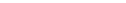 NFleshy algaecoverGlobal CoralReef Monitoring NetworkXN/A20201980s/1990sYYYN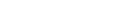 NCover of keybenthic groupsGlobal CoralReef Monitoring NetworkY20221980s/1990sYYYNNFishabundance and biomassGlobal CoralReef Monitoring NetworkY20211990sYYYNNRed ListIndex (coral species)IUCNX20081998,updated periodicall yYYNNNYRamsarStructural ComplexityWCSYN/AN/AN/AYYYNNN123456789101112131415Components of the TargetMonitoring ElementsIndicatorsResponsible InstitutionAvailable today (X) or under active development (Y)Date of availability for indicator in       development (Year)Year of last update (e.g.2019)Time series and frequency of updates (e.g. 1985-2019,annually)Methodology available for national use (Y/N)Global indicator can be disaggregated for national use (Y/N)National data aggregated to form global indicator (Y/N)Used in GBO4 (Y/N)SDGindicator (Y/N)BIPIndicator (Y/N)Indicator used to measure other MEAs or processes (e.g. Ramsar, IPBES, CMS)Carbonate budgetsUniversity of ExeterYN/AN/AN/AYYYNNNLarge Reef Fish IndexReef Life SurveyY20222016(Australia only)2015, ~5-10yrsYYYNYReef Fish Thermal IndexReef Life SurveyY20222016(Australia only)2015, ~5-10yrsYYYNYTrends in extent and rate of change of seagrass ecosystemsGlobal seagrass extentUNEP-WCMC, Fred Short, Smithsonian, and C-GRASS partners (GOOSseagrass EOV network)X20202020N/AYNNTrends in extent and rate of change of other marine and coastal ecosystemsEcosystem Area IndexEcosystem Health IndexRed List Index for EcosystemsIUCNYX (for some regions)2020Depends on the region~5 yearsYYYNNN(applicati on  pending) NTrends in extent and rate of change of other marine and coastal ecosystemsCumulative humanNational Centre forXN/AYYNY123456789101112131415Components of the TargetMonitoring ElementsIndicatorsResponsible InstitutionAvailable today (X) or under active development (Y)Date of availability for indicator in       development (Year)Year of last update (e.g.2019)Time series and frequency of updates (e.g. 1985-2019,annually)Methodology available for national use (Y/N)Global indicator can be disaggregated for national use (Y/N)National data aggregated to form global indicator (Y/N)Used in GBO4 (Y/N)SDGindicator (Y/N)BIPIndicator (Y/N)Indicator used to measure other MEAs or processes (e.g. Ramsar, IPBES, CMS)impacts on marine ecosystems.Ecological Analysis and SynthesisRed List Index (marine species)IUCNX20201993 –2020annuallyYYNNNNLarge Reef Fish IndexReef Life SurveyY20222016(Australia only)2015, ~5-10yrsYYYNYReef Fish Thermal IndexReef Life SurveyY20222016(Australia only)2015, ~5-10yrsYYYTrends in extent and rate of change of wetlandsWetland Extent Trends IndexRamsar ConventionXN/ANNRamsarTrends in extent and rate of change of wetlandsChange on the extent of water related ecosystemsRamsar Convention on Wetlands- UNEP co-custodian agenciesX2018(triennial for Ramsar)YYYSDGindicator 6.6.1YRamsar Convention on Wetlands- SDG6123456789101112131415Components of the TargetMonitoring ElementsIndicatorsResponsible InstitutionAvailable today (X) or under active development (Y)Date of availability for indicator in       development (Year)Year of last update (e.g.2019)Time series and frequency of updates (e.g. 1985-2019,annually)Methodology available for national use (Y/N)Global indicator can be disaggregated for national use (Y/N)National data aggregated to form global indicator (Y/N)Used in GBO4 (Y/N)SDGindicator (Y/N)BIPIndicator (Y/N)Indicator used to measure other MEAs or processes (e.g. Ramsar, IPBES, CMS)Red ListIUCNX20201993 –YYNNNNRamsarIndex2020,(wetlandannuallyspecies)Trends inTo beITPGRFA forest anddeterminedITPGRFA agricultureITPGRFA lands as aITPGRFA proportion ofITPGRFA total landITPGRFA areaITPGRFA Trends inFarmlandICRAFY2021Sub-YYYNNNfarmlandBiodiversityannually(applicatibiodiversityScoreonandpending)sustainabilityofagriculturallandlandPercentageAlliance ofX2015AnnuallyYYYof croppedBioversity andlandscapesCIATwith at least10% naturalland123456789101112131415Components of the TargetMonitoring ElementsIndicatorsResponsible InstitutionAvailable today (X) or under active development (Y)Date of availability for indicator in       development (Year)Year of last update (e.g.2019)Time series and frequency of updates (e.g. 1985-2019,annually)Methodology available for national use (Y/N)Global indicator can be disaggregated for national use (Y/N)National data aggregated to form global indicator (Y/N)Used in GBO4 (Y/N)SDGindicator (Y/N)BIPIndicator (Y/N)Indicator used to measure other MEAs or processes (e.g. Ramsar, IPBES, CMS)T1.3. Priority retention of intact / wilderness areasTrends in extent of natural intact/ wildernessHuman footprint indexWCS/UQ/UNB C/NGSY202020131993YYNNEcosystem Area IndexEcosystem Health IndexIUCNYX (for some regions)202020205 years (dependin g on the region)YYYNNN(applicati on  pending)Red List Index of EcosystemsT1.4. RestorationTrend in theGlobalGEO BON -XN/AYYNNof degradedarea ofEcosystemiDivecosystemsdegradedRestorationforestIndexecosystems restoredecosystems restoredProportion of land that is degraded over total land areaUNCCDXN/A20152000-2015,every four yearsYYYNYSDGindicator 15.3.1YEcosystemWCSY2020N/A2010YNNNNNIntactnessIndex123456789101112131415Components of the TargetMonitoring ElementsIndicatorsResponsible InstitutionAvailable today (X) or under active development (Y)Date of availability for indicator in       development (Year)Year of last update (e.g.2019)Time series and frequency of updates (e.g. 1985-2019,annually)Methodology available for national use (Y/N)Global indicator can be disaggregated for national use (Y/N)National data aggregated to form global indicator (Y/N)Used in GBO4 (Y/N)SDGindicator (Y/N)BIPIndicator (Y/N)Indicator used to measure other MEAs or processes (e.g. Ramsar, IPBES, CMS)Trend in theGlobalGEO BON -XN/AYYNNarea ofEcosystemiDivdegradedRestorationdry and sub-Indexhumid landshumid landsrestoredEcosystemWCSY2020N/A2010YNNNNNIntactnessIndexTrend in theGlobalGEO BON -XN/AYYNNarea ofEcosystemiDivDegradedRestorationgrasslandIndexecosystemsecosystemsrestoredEcosystemWCSY2020N/A2010YNNNNNIntactnessIndexTrend in theGlobalGEO BON -XN/AYYNNarea ofEcosystemiDivDegradedRestorationotherIndexterrestrialterrestrialecosystems restoredEcosystem IntactnessWCSY2020N/A2010YNNNNNIndexTrend in theGlobalGEO BON -XN/AYYNNarea ofEcosystemiDivDegraded123456789101112131415Components of the TargetMonitoring ElementsIndicatorsResponsible InstitutionAvailable today (X) or under active development (Y)Date of availability for indicator in       development (Year)Year of last update (e.g.2019)Time series and frequency of updates (e.g. 1985-2019,annually)Methodology available for national use (Y/N)Global indicator can be disaggregated for national use (Y/N)National data aggregated to form global indicator (Y/N)Used in GBO4 (Y/N)SDGindicator (Y/N)BIPIndicator (Y/N)Indicator used to measure other MEAs or processes (e.g. Ramsar, IPBES, CMS)mangroveRestorationforestIndexrestoredTrend in theGlobalGEO BON –XN/AYYNNarea ofEcosystemiDivDegradedRestorationcoralsIndexrestoredTrend in theGlobalGEO BON –XN/AYYNNarea ofEcosystemiDivDegradedRestorationseagrassIndexrestoredTrend in theGlobalGEO BON -XN/AYYNNarea ofEcosystemiDivDegradedRestorationother marineIndexand coastalecosystemsrestoredTrend in theGlobalGEO BON –XN/AYYNNarea ofEcosystemiDivDegradedRestorationwetlandsIndexrestoredTrend in theGlobalGEO BON –XN/AYYNNarea ofEcosystemiDiv123456789101112131415Components of the TargetMonitoring ElementsIndicatorsResponsible InstitutionAvailable today (X) or under active development (Y)Date of availability for indicator in       development (Year)Year of last update (e.g.2019)Time series and frequency of updates (e.g. 1985-2019,annually)Methodology available for national use (Y/N)Global indicator can be disaggregated for national use (Y/N)National data aggregated to form global indicator (Y/N)Used in GBO4 (Y/N)SDGindicator (Y/N)BIPIndicator (Y/N)Indicator used to measure other MEAs or processes (e.g. Ramsar, IPBES, CMS)converted agricultural lands restoredRestoration Indexconverted agricultural lands restoredFarmland Biodiversity ScoreICRAFY2021Sub- annuallyYYYNN(applicati on  pending)converted agricultural lands restoredPercentage of cropped landscapes with at least 10% natural landAlliance of Bioversity and CIATX2015AnnuallyYYYPercentage of cropped landscapes with at least 10% natural landAlliance of Bioversity and CIATX2015AnnuallyYYYT1.5. Maintenance and restoration of connectivity of natural ecosystemsTrends in habitat connectivityProtected Area Connectedn ess IndexCSIROXN/A2019YYNNNYT1.5. Maintenance and restoration of connectivity of natural ecosystemsTrends in habitat connectivityBioclimatic Ecosystem Resilience Index (BERI):present-day connectedne ss componentCSIROXN/A20152005,2010,2015YYNNNY123456789101112131415Components of the TargetMonitoring ElementsIndicatorsResponsible InstitutionAvailable today (X) or under active development (Y)Date of availability for indicator in       development (Year)Year of last update (e.g.2019)Time series and frequency of updates (e.g. 1985-2019,annually)Methodology available for national use (Y/N)Global indicator can be disaggregated for national use (Y/N)National data aggregated to form global indicator (Y/N)Used in GBO4 (Y/N)SDGindicator (Y/N)BIPIndicator (Y/N)Indicator used to measure other MEAs or processes (e.g. Ramsar, IPBES, CMS)Measures for connectivity (e.g.Protected Connected (Protconn).European CommissionXN/AYYNYEcosystem Intactness indexWCS/UQ/UNB CY20201993YYNRed List Index (migratory species)IUCN, BirdLifeX20201993 –2020,annuallyYYNYNYT2.1. Area of terrestrial, freshwater and marine ecosystem under protection and conservationTrends in extent of protected areasProtected area coverage.UNEP-WCMCXN/A2020YYYNYT2.1. Area of terrestrial, freshwater and marine ecosystem under protection and conservationTrends in extent of areas under other area- based conservation measuresOECMcoverageUNEP-WCMCY2021N/AYNNNT2.1. Area of terrestrial, freshwater and marine ecosystem under protection and conservationTrends in extent of areas under other area- based conservation measuresArea of forest under sustainable management: total FSC and PEFCforestPEFC, FSCXN/APEFC: 2020PEFC: 1999-2010:annually 2011-2020YPEFC: YPEFC: YYNYN123456789101112131415Components of the TargetMonitoring ElementsIndicatorsResponsible InstitutionAvailable today (X) or under active development (Y)Date of availability for indicator in       development (Year)Year of last update (e.g.2019)Time series and frequency of updates (e.g. 1985-2019,annually)Methodology available for national use (Y/N)Global indicator can be disaggregated for national use (Y/N)National data aggregated to form global indicator (Y/N)Used in GBO4 (Y/N)SDGindicator (Y/N)BIPIndicator (Y/N)Indicator used to measure other MEAs or processes (e.g. Ramsar, IPBES, CMS)managementquarterlycertification.ProgressFAOXN/A20202000 -YYYYYSDGindicator 15.2.1Ytowards2018YSDGindicator 15.2.1sustainableYSDGindicator 15.2.1forestYSDGindicator 15.2.1managementYSDGindicator 15.2.1T2.2. Areas ofTrends inProtectedBirdLifeXN/A20201900,YYYYY (YRamsar,particularproportion ofAreaInternational,annuallymarine,IPBESimportance forareas ofCoverage ofUNEP-WCMCterrestriabiodiversity areparticularKey& IUCNl,protected andimportanceBiodiversityfreshwatconserved asforAreaser andprioritybiodiversitymountainprotectedsubsets)and conservedSDGindicator14.5.1,15.1.2,15.4.1Proportion ofBirdLifeXN/A20201819 –YYYYNYimportantInternational,2020,sites forUNEP-WCMCannuallyterrestrial& IUCNandfreshwaterbiodiversity123456789101112131415Components of the TargetMonitoring ElementsIndicatorsResponsible InstitutionAvailable today (X) or under active development (Y)Date of availability for indicator in       development (Year)Year of last update (e.g.2019)Time series and frequency of updates (e.g. 1985-2019,annually)Methodology available for national use (Y/N)Global indicator can be disaggregated for national use (Y/N)National data aggregated to form global indicator (Y/N)Used in GBO4 (Y/N)SDGindicator (Y/N)BIPIndicator (Y/N)Indicator used to measure other MEAs or processes (e.g. Ramsar, IPBES, CMS)that arecovered byprotectedareas, byecosystemtypeProportion ofBirdLifeY2025YYYNNNKBAs inInternationalfavourableon behalf ofconditionthe KBAPartnershipSpeciesYaleXN/A20202001 toYYNNNYIPBESCITES Appendix IIIProtectionUniversity2018,IndexMap of LifeannuallyProportion ofUNEP-Y2025AnnuallyNyNNNNimportantWCMC,sites forWCPA,terrestrial,freshwater and marineWDKBA,EBSAdatabasebiodiversitythat areconservedby PAs orOECMs123456789101112131415Components of the TargetMonitoring ElementsIndicatorsResponsible InstitutionAvailable today (X) or under active development (Y)Date of availability for indicator in       development (Year)Year of last update (e.g.2019)Time series and frequency of updates (e.g. 1985-2019,annually)Methodology available for national use (Y/N)Global indicator can be disaggregated for national use (Y/N)National data aggregated to form global indicator (Y/N)Used in GBO4 (Y/N)SDGindicator (Y/N)BIPIndicator (Y/N)Indicator used to measure other MEAs or processes (e.g. Ramsar, IPBES, CMS)% ofUNEP-WCMCY2024N/ANNPAs/OECMsand IUCNby areathroughmeeting their ecologicalPAME/WDP/NBSAPSobjectives% ofUNEP_WCMY2024N/ANNPAs/OECMC and IUCNby area,throughwhich havePAME/implementedmanagementWDPA(comprehensive / partial /minimal /don’t knowNumber ofFSCXN/A20202018,YYYNNNcertifiedevery 5forest areasyearsundersustainablemanagementwith verifiedimpacts on123456789101112131415Components of the TargetMonitoring ElementsIndicatorsResponsible InstitutionAvailable today (X) or under active development (Y)Date of availability for indicator in       development (Year)Year of last update (e.g.2019)Time series and frequency of updates (e.g. 1985-2019,annually)Methodology available for national use (Y/N)Global indicator can be disaggregated for national use (Y/N)National data aggregated to form global indicator (Y/N)Used in GBO4 (Y/N)SDGindicator (Y/N)BIPIndicator (Y/N)Indicator used to measure other MEAs or processes (e.g. Ramsar, IPBES, CMS)biodiversityconservationNumber ofFSCY2022N/AN/AYYYNNNcertifiedforest areasundersustainablemanagementwith HighConservationValuesT2.3.Trends inProtectedCSIROXN/A20181970 to2010:decadal2010onwards: biennialYYNNNYRepresentativeecologicalArea1970 to2010:decadal2010onwards: biennialsystem ofrepresentatiRepresentation1970 to2010:decadal2010onwards: biennialprotected areasveness ofveness1970 to2010:decadal2010onwards: biennialand other effectiveareasIndex.1970 to2010:decadal2010onwards: biennialarea-basedconserved1970 to2010:decadal2010onwards: biennialconservation1970 to2010:decadal2010onwards: biennialmeasures1970 to2010:decadal2010onwards: biennialmeasuresSpeciesYaleXN/A20202001 toYYNNNYIPBESProtectionUniversity2018,IndexMap of LifeannuallyProportion ofTerrestrialXN/A20192019,YYNNterrestrial,Ecoregionsannuallyfreshwater(Dinerstein etand marineal.)123456789101112131415Components of the TargetMonitoring ElementsIndicatorsResponsible InstitutionAvailable today (X) or under active development (Y)Date of availability for indicator in       development (Year)Year of last update (e.g.2019)Time series and frequency of updates (e.g. 1985-2019,annually)Methodology available for national use (Y/N)Global indicator can be disaggregated for national use (Y/N)National data aggregated to form global indicator (Y/N)Used in GBO4 (Y/N)SDGindicator (Y/N)BIPIndicator (Y/N)Indicator used to measure other MEAs or processes (e.g. Ramsar, IPBES, CMS)ecological regions which are conserved by PAs or OECMs.Marine Ecoregions (Spalding et al.)Freshwater ecoregions(Abell et al.)Terrestrial ecosystems (Sayre et al.)National/Regi onal equivalents.WDPAWD-OECM+National/Regional equivalents.T2.4. Effective and equitable management of the system of protected areasTrends in managemen t effectivenes sProtected Areas Management Effectivenes sUNEP-WCMCXN/A20202017,monthlyYYNY123456789101112131415Components of the TargetMonitoring ElementsIndicatorsResponsible InstitutionAvailable today (X) or under active development (Y)Date of availability for indicator in       development (Year)Year of last update (e.g.2019)Time series and frequency of updates (e.g. 1985-2019,annually)Methodology available for national use (Y/N)Global indicator can be disaggregated for national use (Y/N)National data aggregated to form global indicator (Y/N)Used in GBO4 (Y/N)SDGindicator (Y/N)BIPIndicator (Y/N)Indicator used to measure other MEAs or processes (e.g. Ramsar, IPBES, CMS)and other effective[Percentage/FrenchY2021YYYNNNarea-basedarea] of coralAgency forconservationreefsBiodiversitymeasuresincluded ineffectivelymanagedMPAs andOECMs% ofUNEP_WCMY2022NNPAs/OECMsC and IUCNby area withthroughdocumentedPAME/ecologicalobjectivesWDPA(PAEffectivelyprotected)Trends inSocialIIEDY2021N/ANNNproportion ofAssessmentprotectedofareas andGovernanceotherand Equityeffective(SAGE)area-based conservation measures under variousarea-based conservation measures under variousNumber and area of PA/CAs in each of thefourUNEP-WCMCand ICCA Consortium - WDPAY2019N/ANNgovernance123456789101112131415Components of the TargetMonitoring ElementsIndicatorsResponsible InstitutionAvailable today (X) or under active development (Y)Date of availability for indicator in       development (Year)Year of last update (e.g.2019)Time series and frequency of updates (e.g. 1985-2019,annually)Methodology available for national use (Y/N)Global indicator can be disaggregated for national use (Y/N)National data aggregated to form global indicator (Y/N)Used in GBO4 (Y/N)SDGindicator (Y/N)BIPIndicator (Y/N)Indicator used to measure other MEAs or processes (e.g. Ramsar, IPBES, CMS)governancetypes withand ICCAregimescommunityregistrygovernancesubdividedinto self-proclaimedICCAs andotherPercentageWDPA -YN/AN/ANN(%) ofNBSAPSPA/CA andOECMsactivelyimplementing effectivemeasures torecogniseand respecttheknowledgeand rights ofindigenousand localcommunitiesProportion ofReef LifeY20222014, ~5-YYNNassessedSurvey10 yearsmarineprotected123456789101112131415Components of the TargetMonitoring ElementsIndicatorsResponsible InstitutionAvailable today (X) or under active development (Y)Date of availability for indicator in       development (Year)Year of last update (e.g.2019)Time series and frequency of updates (e.g. 1985-2019,annually)Methodology available for national use (Y/N)Global indicator can be disaggregated for national use (Y/N)National data aggregated to form global indicator (Y/N)Used in GBO4 (Y/N)SDGindicator (Y/N)BIPIndicator (Y/N)Indicator used to measure other MEAs or processes (e.g. Ramsar, IPBES, CMS)areas that are ecologically effectiveT2.5. Connectivity within the system of protected areas and other effective area-based conservation measuresTrend in connectivity of protected areas and other effective area-based conservation measuresProtected Area Connectedn ess Index (PARC-Connectedn ess).CSIROXN/AYYNYT2.5. Connectivity within the system of protected areas and other effective area-based conservation measuresTrend in connectivity of protected areas and other effective area-based conservation measuresProtected Connected (Protconn).European CommissionXN/AYYNYT2.5. Connectivity within the system of protected areas and other effective area-based conservation measuresTrend in connectivity of protected areas and other effective area-based conservation measuresEcosystem Intactness IndexWCSY2020N/A2010YNNNNNEcosystem Intactness IndexWCSY2020N/A2010YNNNNNT2.6. Increased protection and conservation effectivenessTrend in conservation effectivenes s of protected areas and other area- basedProportion of KBAs in favourable conditionBirdLife International on behalf of the KBA PartnershipY2025YYYNNNT2.6. Increased protection and conservation effectivenessTrend in conservation effectivenes s of protected areas and other area- basedSpecies Protection Effectivenes s IndexYale University Map of Life, NGSY20212001 –2020,annuallyYNNNN123456789101112131415Components of the TargetMonitoring ElementsIndicatorsResponsible InstitutionAvailable today (X) or under active development (Y)Date of availability for indicator in       development (Year)Year of last update (e.g.2019)Time series and frequency of updates (e.g. 1985-2019,annually)Methodology available for national use (Y/N)Global indicator can be disaggregated for national use (Y/N)National data aggregated to form global indicator (Y/N)Used in GBO4 (Y/N)SDGindicator (Y/N)BIPIndicator (Y/N)Indicator used to measure other MEAs or processes (e.g. Ramsar, IPBES, CMS)conservation measuresProportion of assessed marine protected areas that are ecologically effectiveReef Life SurveyY20222014, ~5-10 yearsYYNNT2.7. Integration into landscape and seascape contextPolicy and governance practices outside of protected areas and OECMscompatible with their managemen t objectivesSocial Assessment of Governance and Equity (SAGE)IIEDY2021N/ANNNT3.1. Active recovery and conservation management actionsTrend in ex- situ conservation measuresNumber of plant genetic resources for food and agriculture secured in medium or long term conservation facilitiesFAOXN/A20192014-2019,annuallyYYYYSDGindicator 2.5.1.aY123456789101112131415Components of the TargetMonitoring ElementsIndicatorsResponsible InstitutionAvailable today (X) or under active development (Y)Date of availability for indicator in       development (Year)Year of last update (e.g.2019)Time series and frequency of updates (e.g. 1985-2019,annually)Methodology available for national use (Y/N)Global indicator can be disaggregated for national use (Y/N)National data aggregated to form global indicator (Y/N)Used in GBO4 (Y/N)SDGindicator (Y/N)BIPIndicator (Y/N)Indicator used to measure other MEAs or processes (e.g. Ramsar, IPBES, CMS)Number ofFAOXN/A20192000 -YYYYSDGindicator 2.5.1.bNanimal2019YSDGindicator 2.5.1.bgeneticYSDGindicator 2.5.1.bresources forYSDGindicator 2.5.1.bfood andYSDGindicator 2.5.1.bagricultureYSDGindicator 2.5.1.bsecured inYSDGindicator 2.5.1.bmedium orYSDGindicator 2.5.1.blong termYSDGindicator 2.5.1.bconservationYSDGindicator 2.5.1.bfacilitiesYSDGindicator 2.5.1.bTrends inProportion ofIUCNYN/ANNspeciesspeciesrecoveryrequiringandintensivereintroductiorecoverynactions toprogrammesavoidextinctionthat areunder activerecoverymanagementNumber ofIUCNY2025AnnuallyYYNNNNNspecies withGreenStatus(IUCN RedList)assessments123456789101112131415Components of the TargetMonitoring ElementsIndicatorsResponsible InstitutionAvailable today (X) or under active development (Y)Date of availability for indicator in       development (Year)Year of last update (e.g.2019)Time series and frequency of updates (e.g. 1985-2019,annually)Methodology available for national use (Y/N)Global indicator can be disaggregated for national use (Y/N)National data aggregated to form global indicator (Y/N)Used in GBO4 (Y/N)SDGindicator (Y/N)BIPIndicator (Y/N)Indicator used to measure other MEAs or processes (e.g. Ramsar, IPBES, CMS)of ‘Recovered’Percentage of threatened species that are improving in status.IUCNX20241993YNNNNNNumber of certified forest areas under sustainable management with verified impacts on biodiversity conservationFSCXN/A20202018,every five yearsYYYNNNNT3.2. Reduced human-wildlife conflictsTrend in human- wildlife conflictsTo be determinedT4.1. Harvest is legal, sustainable and safe forTrends in proportion of biologicalRed List IndexIUCN /BirdLife InternationalXN/AYYYYY123456789101112131415Components of the TargetMonitoring ElementsIndicatorsResponsible InstitutionAvailable today (X) or under active development (Y)Date of availability for indicator in       development (Year)Year of last update (e.g.2019)Time series and frequency of updates (e.g. 1985-2019,annually)Methodology available for national use (Y/N)Global indicator can be disaggregated for national use (Y/N)National data aggregated to form global indicator (Y/N)Used in GBO4 (Y/N)SDGindicator (Y/N)BIPIndicator (Y/N)Indicator used to measure other MEAs or processes (e.g. Ramsar, IPBES, CMS)human health andresourcesSDGbiodiversityharvestedindicatorlegally15.5.1Living PlanetZSLY20201970 –YYNNNNIPBESIndex (LPI)2020,(pending)for utilisedannuallyspeciesTrends inTo beproportion ofdeterminedbiologicalresourcesharvestedwithin theestablishedharvestlimitsTrends inTo beproportion ofdeterminedbiologicalresourcesharvestedthoughsustainableharvestpracticesTrends inTo bemeasuresdeterminedensuring123456789101112131415Components of the TargetMonitoring ElementsIndicatorsResponsible InstitutionAvailable today (X) or under active development (Y)Date of availability for indicator in       development (Year)Year of last update (e.g.2019)Time series and frequency of updates (e.g. 1985-2019,annually)Methodology available for national use (Y/N)Global indicator can be disaggregated for national use (Y/N)National data aggregated to form global indicator (Y/N)Used in GBO4 (Y/N)SDGindicator (Y/N)BIPIndicator (Y/N)Indicator used to measure other MEAs or processes (e.g. Ramsar, IPBES, CMS)safe harvesting operationsT4.2. Trade is legal, sustainable and safe for human health and biodiversityTrends in proportion of biological resources traded legallyProgress by countries in the degree of implementati on of international instruments aiming to combat illegal, unreported and unregulated fishingFAOXN/AYYSDGindicator 14.6.1YT4.2. Trade is legal, sustainable and safe for human health and biodiversityTrends in proportion of biological resources traded within the established limits/quotasRed List Index (international ly traded species)IUCN &BirdLife InternationalX20201993 –2020,annuallyYYNYNYCITEST4.2. Trade is legal, sustainable and safe for human health and biodiversityTrends in measuresensuringTo be determined123456789101112131415Components of the TargetMonitoring ElementsIndicatorsResponsible InstitutionAvailable today (X) or under active development (Y)Date of availability for indicator in       development (Year)Year of last update (e.g.2019)Time series and frequency of updates (e.g. 1985-2019,annually)Methodology available for national use (Y/N)Global indicator can be disaggregated for national use (Y/N)National data aggregated to form global indicator (Y/N)Used in GBO4 (Y/N)SDGindicator (Y/N)BIPIndicator (Y/N)Indicator used to measure other MEAs or processes (e.g. Ramsar, IPBES, CMS)safety of trade operationsT4.3. Use is legal, sustainable and safe for human health and biodiversityTrends in proportion of biological resources used legallyTo be determinedT4.3. Use is legal, sustainable and safe for human health and biodiversityTrends in proportion of biological resources used within the established limits/quotasTo be determinedT4.3. Use is legal, sustainable and safe for human health and biodiversityTrends in measures ensuring safe use of biodiversityRed List Index (trends driven by utilisation)IUCN &BirdLife InternationalX20201993 –2020,annuallyYYNYNYT4.3. Use is legal, sustainable and safe for human health and biodiversityTrends in measures ensuring safe use of biodiversityRed List Index (trends driven by fisheries)IUCN &BirdLife InternationalX20201993 –2020,annuallyYYNYNYT5.1.Identification, control andTrends in timelyidentificationTrends in the numbers ofinvasiveIUCN Species SurvivalCommission123456789101112131415Components of the TargetMonitoring ElementsIndicatorsResponsible InstitutionAvailable today (X) or under active development (Y)Date of availability for indicator in       development (Year)Year of last update (e.g.2019)Time series and frequency of updates (e.g. 1985-2019,annually)Methodology available for national use (Y/N)Global indicator can be disaggregated for national use (Y/N)National data aggregated to form global indicator (Y/N)Used in GBO4 (Y/N)SDGindicator (Y/N)BIPIndicator (Y/N)Indicator used to measure other MEAs or processes (e.g. Ramsar, IPBES, CMS)management ofof pathwaysalien speciesInvasivepathways forforintroductionSpeciesintroduction ofintroductionevents.Specialistinvasive alienGroupspeciesspeciesTrends inTo bedevelopmentdeterminedof controlandmanagement measuresfor pathwaysforintroductionT5.2. EffectiveTrends andSpeciesMOL, YaleY2020Annuallydetection,efficiency ofStatusUniversity,identification,detection ofInformationGBIF, sTWISTprioritisation andinvasiveIndex, alienmonitoring ofalienspeciesinvasive alienspeciesspeciesspeciesTrends inTrends in thetbd - currentlyY2020/2021identificationstatus ofsTWISTof invasiveknowledgeProject inalienof IAScollaborationspecieswith ISSGTrendsSpeciesMOL, YaleY2020AnnuallyNNmonitoringStatusUniversity,of invasiveInformationGBIF, sTWIST123456789101112131415Components of the TargetMonitoring ElementsIndicatorsResponsible InstitutionAvailable today (X) or under active development (Y)Date of availability for indicator in       development (Year)Year of last update (e.g.2019)Time series and frequency of updates (e.g. 1985-2019,annually)Methodology available for national use (Y/N)Global indicator can be disaggregated for national use (Y/N)National data aggregated to form global indicator (Y/N)Used in GBO4 (Y/N)SDGindicator (Y/N)BIPIndicator (Y/N)Indicator used to measure other MEAs or processes (e.g. Ramsar, IPBES, CMS)alien speciesIndex, alien speciesT5.3.Trends inTrends inIUCN ISSGXN/A20161870-2016YYYNYEstablishment ofthe rate ofinvasivemeasures forinvasivealien specieseradication,speciesvertebratecontrol anderadicationeradications.management of invasive alien speciesmanagement of invasive alien speciesTrends in establishing control measuresLegislation for prevention and controlof invasiveIUCN ISSGXN/A20181967 –2016YYYYSDGindicator 15.8.1Yalien species(IAS),encompassing “Trendsin policyresponses,legislationandmanagementplans tocontrol andpreventspread ofinvasivealienspecies” and“Proportionof countries123456789101112131415Components of the TargetMonitoring ElementsIndicatorsResponsible InstitutionAvailable today (X) or under active development (Y)Date of availability for indicator in       development (Year)Year of last update (e.g.2019)Time series and frequency of updates (e.g. 1985-2019,annually)Methodology available for national use (Y/N)Global indicator can be disaggregated for national use (Y/N)National data aggregated to form global indicator (Y/N)Used in GBO4 (Y/N)SDGindicator (Y/N)BIPIndicator (Y/N)Indicator used to measure other MEAs or processes (e.g. Ramsar, IPBES, CMS)adopting relevant national legislation and adequately resourcing the prevention or control of invasive alien speciesTrends in establishing managemen t measuresTo be determinedT5.4. Eliminated or reduced impacts of IASTends in the impact of invasive alien speciesRed List Index (impacts of invasive alien species)IUCN &BirdLife InternationalX20201993 –2020,annuallyYYNYNYT5.4. Eliminated or reduced impacts of IASTends in the impact of invasive alien speciesTrends in spread of species impactstbd - currently sTWISTProject in collaboration with ISSGY2020/2021NN123456789101112131415Components of the TargetMonitoring ElementsIndicatorsResponsible InstitutionAvailable today (X) or under active development (Y)Date of availability for indicator in       development (Year)Year of last update (e.g.2019)Time series and frequency of updates (e.g. 1985-2019,annually)Methodology available for national use (Y/N)Global indicator can be disaggregated for national use (Y/N)National data aggregated to form global indicator (Y/N)Used in GBO4 (Y/N)SDGindicator (Y/N)BIPIndicator (Y/N)Indicator used to measure other MEAs or processes (e.g. Ramsar, IPBES, CMS)T5.5. Eradication,Trends inTo becontrol oreliminationdeterminedmanagement ofof AIS andIAS in priority sitestheir impactsin islandsTrends inProportion ofKBAYYYYNNNeliminationKeyPartnershipof AIS andBiodiversitytheir impactsAreasin protectedthreatenedareas andby IASareas withothereffectivearea-basedconservationmeasuresTrends inTo beeliminationdeterminedof AIS andtheir impactsin intact /wildernessareasT6.1. Reduction ofTrends inNitrogenOECDY20201990-YYNNNpollution fromlevels ofbalances2017,excess nutrientspollutionbiannually123456789101112131415Components of the TargetMonitoring ElementsIndicatorsResponsible InstitutionAvailable today (X) or under active development (Y)Date of availability for indicator in       development (Year)Year of last update (e.g.2019)Time series and frequency of updates (e.g. 1985-2019,annually)Methodology available for national use (Y/N)Global indicator can be disaggregated for national use (Y/N)National data aggregated to form global indicator (Y/N)Used in GBO4 (Y/N)SDGindicator (Y/N)BIPIndicator (Y/N)Indicator used to measure other MEAs or processes (e.g. Ramsar, IPBES, CMS)from nitrogenTrends in levels of pollution from phosphorusPhosphorus balancesOECDY20201990-2017,biannuallyYYNNNT6.2. Reduction of pollution from biocidesTrends in levels of pollution from excess pesticidesTo be determinedT6.2. Reduction of pollution from biocidesTrends in levels of pollution from excess herbicidesTo be determinedT6.2. Reduction of pollution from biocidesTrends in levels of pollution from excess other biocidesTo be determinedTrends in levels ofpollutionTo be determined123456789101112131415Components of the TargetMonitoring ElementsIndicatorsResponsible InstitutionAvailable today (X) or under active development (Y)Date of availability for indicator in       development (Year)Year of last update (e.g.2019)Time series and frequency of updates (e.g. 1985-2019,annually)Methodology available for national use (Y/N)Global indicator can be disaggregated for national use (Y/N)National data aggregated to form global indicator (Y/N)Used in GBO4 (Y/N)SDGindicator (Y/N)BIPIndicator (Y/N)Indicator used to measure other MEAs or processes (e.g. Ramsar, IPBES, CMS)T6.3. Reduction of pollution from plasticwith marine plasticT6.3. Reduction of pollution from plasticTrends in levels of pollution from plastic in terrestrial and freshwater ecosystemsTo be determinedT6.4. Reduction of pollution from other sourcesTrends in levels of pollution from organic wastesTo be determinedT6.4. Reduction of pollution from other sourcesTrends in levels of pollution from leadTo be determinedT6.4. Reduction of pollution from other sourcesTrends in levels of pollution from noiseTo be determinedT6.4. Reduction of pollution from other sourcesTrends in levels ofpollutionTo be determined123456789101112131415Components of the TargetMonitoring ElementsIndicatorsResponsible InstitutionAvailable today (X) or under active development (Y)Date of availability for indicator in       development (Year)Year of last update (e.g.2019)Time series and frequency of updates (e.g. 1985-2019,annually)Methodology available for national use (Y/N)Global indicator can be disaggregated for national use (Y/N)National data aggregated to form global indicator (Y/N)Used in GBO4 (Y/N)SDGindicator (Y/N)BIPIndicator (Y/N)Indicator used to measure other MEAs or processes (e.g. Ramsar, IPBES, CMS)from artificial lightTrends in levels of pollution from sedimentsIndex of Coastal Eutrophicatio nUNEP / IOC- UNESCOY2021Every 5 yearsYSDGindicator 14.1.1aNTrends in levels of pollution from sedimentsRed List Index (impacts of pollution)IUCN &BirdLife InternationalX20201993 –2020,annuallyYYNYNYT7.1. Increased biodiversity contribution to climate change mitigation, adaptation and disaster risk reductionTrends in carbon stocks in different ecosystemsTo be determinedT7.1. Increased biodiversity contribution to climate change mitigation, adaptation and disaster risk reductionTrends in contribution to climate change adaptationTo be determinedT7.1. Increased biodiversity contribution to climate change mitigation, adaptation and disaster risk reductionTrends in contribution to disaster risk reductionTo be determined123456789101112131415Components of the TargetMonitoring ElementsIndicatorsResponsible InstitutionAvailable today (X) or under active development (Y)Date of availability for indicator in       development (Year)Year of last update (e.g.2019)Time series and frequency of updates (e.g. 1985-2019,annually)Methodology available for national use (Y/N)Global indicator can be disaggregated for national use (Y/N)National data aggregated to form global indicator (Y/N)Used in GBO4 (Y/N)SDGindicator (Y/N)BIPIndicator (Y/N)Indicator used to measure other MEAs or processes (e.g. Ramsar, IPBES, CMS)T7.2. MinimisedTrends inTo benegative impactsintegrationdeterminedon biodiversityoffrom anybiodiversitymitigation,consideratioadaptation andn in designdisaster riskof mitigation,reductionadaptationmeasuresand disasterriskreductionprojectsTrends inTo beenvironmentdeterminedal impactsassessments ofmitigation,adaptationand disasterriskreductionprojectsTrends inTo beInvertebrateDeterminedstocksMeeting people’s needs through sustainable use and benefit-sharingMeeting people’s needs through sustainable use and benefit-sharingMeeting people’s needs through sustainable use and benefit-sharingMeeting people’s needs through sustainable use and benefit-sharingMeeting people’s needs through sustainable use and benefit-sharingMeeting people’s needs through sustainable use and benefit-sharingMeeting people’s needs through sustainable use and benefit-sharingMeeting people’s needs through sustainable use and benefit-sharingMeeting people’s needs through sustainable use and benefit-sharingMeeting people’s needs through sustainable use and benefit-sharingMeeting people’s needs through sustainable use and benefit-sharingMeeting people’s needs through sustainable use and benefit-sharingMeeting people’s needs through sustainable use and benefit-sharingMeeting people’s needs through sustainable use and benefit-sharingMeeting people’s needs through sustainable use and benefit-sharing123456789101112131415Components of the TargetMonitoring ElementsIndicatorsResponsible InstitutionAvailable today (X) or under active development (Y)Date of availability for indicator in       development (Year)Year of last update (e.g.2019)Time series and frequency of updates (e.g. 1985-2019,annually)Methodology available for national use (Y/N)Global indicator can be disaggregated for national use (Y/N)National data aggregated to form global indicator (Y/N)Used in GBO4 (Y/N)SDGindicator (Y/N)BIPIndicator (Y/N)Indicator used to measure other MEAs or processes (e.g. Ramsar, IPBES, CMS)T8.1. Sustainablemanagement ofaquatic wildspecies of faunaand flora,including fisheriesTrends infish stocks.Proportion offish stockswithinbiologicallysustainablelevelsFAOIndian Ocean Tuna CommissionInternational Whaling CommissionXN/A20171974-2017NNYYSDGindicator 14.4.1NT8.1. Sustainablemanagement ofaquatic wildspecies of faunaand flora,including fisheriesLarge ReefReef LifeY202220162015, ~5-YYYNYT8.1. Sustainablemanagement ofaquatic wildspecies of faunaand flora,including fisheriesFish IndexSurvey(Australia10yrsonly)Trends inProportion ofFAOXN/A20171974-2017NNYYSDGindicator 14.4.1Nsustainablefisheriesmanagementfish stocksYSDGindicator 14.4.1sustainablefisheriesmanagementwithinYSDGindicator 14.4.1sustainablefisheriesmanagementbiologicallyYSDGindicator 14.4.1sustainablefisheriesmanagementsustainableYSDGindicator 14.4.1sustainablefisheriesmanagementlevelsYSDGindicator 14.4.1sustainablefisheriesmanagementRed ListIUCN &X20201993 –YYNYNYsustainablefisheriesmanagementIndexBirdLife2020,sustainablefisheriesmanagement(impacts ofInternationalannuallysustainablefisheriesmanagementfisheries)Trends inRed ListBirdLIfeX20201988,YYNNNNpopulationIndexInternationalupdatedand(albatrossesand IUCNevery 4extinctionand largeyearsrisk inpetrels)bycatchspeciesspeciesLiving PlanetZSL/WWFX20211970,YYNNNYIndex (LPI)annually(trends in123456789101112131415Components of the TargetMonitoring ElementsIndicatorsResponsible InstitutionAvailable today (X) or under active development (Y)Date of availability for indicator in       development (Year)Year of last update (e.g.2019)Time series and frequency of updates (e.g. 1985-2019,annually)Methodology available for national use (Y/N)Global indicator can be disaggregated for national use (Y/N)National data aggregated to form global indicator (Y/N)Used in GBO4 (Y/N)SDGindicator (Y/N)BIPIndicator (Y/N)Indicator used to measure other MEAs or processes (e.g. Ramsar, IPBES, CMS)target and bycatch species)Trends in aquatic plantsTo be determinedTrends in Invertebrate stocksTo be determinedT8.2. Sustainable management of terrestrial wild species of fauna and floraTrends in terrestrial wild species of fauna used for food and medicineRed List Index (species used for food and medicine)IUCN and BirdLife InternationalX20201993 –2020,annuallyYYNYNYT8.2. Sustainable management of terrestrial wild species of fauna and floraTrends in terrestrial wild species of fauna used for food and medicineLiving Planet Index (LPI) for utilised speciesZSLY20201970 –2020,annuallyYYNNNNIPBES(pending)T8.2. Sustainable management of terrestrial wild species of fauna and floraTrends in terrestrial wild species of fauna used for food and medicineSpecies Habitat IndexMOL, Yale University, NGSXN/A20202001-2018,annuallyYYYNNIPBES123456789101112131415Components of the TargetMonitoring ElementsIndicatorsResponsible InstitutionAvailable today (X) or under active development (Y)Date of availability for indicator in       development (Year)Year of last update (e.g.2019)Time series and frequency of updates (e.g. 1985-2019,annually)Methodology available for national use (Y/N)Global indicator can be disaggregated for national use (Y/N)National data aggregated to form global indicator (Y/N)Used in GBO4 (Y/N)SDGindicator (Y/N)BIPIndicator (Y/N)Indicator used to measure other MEAs or processes (e.g. Ramsar, IPBES, CMS)Trends in terrestrial wild species of flora used for food and medicineComprehens iveness of conservation of socioecono mically as well as culturally valuable species.CIAT, Crop TrustY20182018;every 3-5 yearsYYYNYT9.1. SustainableTrends inChanges inUNCCDXN/A20152000-YYYNYSDGsub- indicator 15.3.1NUNCCDmanagement ofarea ofland2015,YSDGsub- indicator 15.3.1agriculturalagricultureproductivityannuallyYSDGsub- indicator 15.3.1biodiversity,underYSDGsub- indicator 15.3.1including soilsustainableYSDGsub- indicator 15.3.1biodiversity,practicesYSDGsub- indicator 15.3.1cultivated plants and farmed and domesticated animals and of wild relativesYSDGsub- indicator 15.3.1cultivated plants and farmed and domesticated animals and of wild relativesTrends in soil qualityChanges in SOC stocksUNCCDXN/A20152000-2015,annuallyYYYNYSDGsub- indicatorNUNCCD15.3.1Trends inRed ListIUCN andX20201993 –YYNYNYpollinatorsIndexBirdLife2020,(pollinatingInternationalupdatedspecies)periodically123456789101112131415Components of the TargetMonitoring ElementsIndicatorsResponsible InstitutionAvailable today (X) or under active development (Y)Date of availability for indicator in       development (Year)Year of last update (e.g.2019)Time series and frequency of updates (e.g. 1985-2019,annually)Methodology available for national use (Y/N)Global indicator can be disaggregated for national use (Y/N)National data aggregated to form global indicator (Y/N)Used in GBO4 (Y/N)SDGindicator (Y/N)BIPIndicator (Y/N)Indicator used to measure other MEAs or processes (e.g. Ramsar, IPBES, CMS)Trends inWild BirdRSPB &X2020AnnuallyYYYYNYextinctionIndexBirdLiferisk and(farmlandInternationalpopulationsspecies)of agro-ecosystemassociatedspeciesTrends inComprehensCIAT, CropY20182018;YYYNYgeneticiveness ofTrustevery 3-5diversity ofconservationyearscultivatedofplants and ofsocioeconowild relativesmically aswell asculturallyvaluablespecies.Number ofFAOX20192014,YYYYSDGindicator 2.5.1.aYplant genetic2016-2019YSDGindicator 2.5.1.aresources forannuallyYSDGindicator 2.5.1.afood andYSDGindicator 2.5.1.aagricultureYSDGindicator 2.5.1.asecured inYSDGindicator 2.5.1.amedium orYSDGindicator 2.5.1.along termYSDGindicator 2.5.1.aconservationYSDGindicator 2.5.1.afacilitiesYSDGindicator 2.5.1.a123456789101112131415Components of the TargetMonitoring ElementsIndicatorsResponsible InstitutionAvailable today (X) or under active development (Y)Date of availability for indicator in       development (Year)Year of last update (e.g.2019)Time series and frequency of updates (e.g. 1985-2019,annually)Methodology available for national use (Y/N)Global indicator can be disaggregated for national use (Y/N)National data aggregated to form global indicator (Y/N)Used in GBO4 (Y/N)SDGindicator (Y/N)BIPIndicator (Y/N)Indicator used to measure other MEAs or processes (e.g. Ramsar, IPBES, CMS)Trends inFarmlandICRAFY2021Sub-YYNgeneticBiodiversityannually(applicatidiversity ofScoreondomesticate(Trends inpending)d animalsfarmlandand of wildbiodiversityrelativesandsustainabilityofagriculturalland)Number ofFAOX20191980 -YYYYSDGindicator 2.5.1aYanimal2020YSDGindicator 2.5.1ageneticYSDGindicator 2.5.1aresources forYSDGindicator 2.5.1afood andYSDGindicator 2.5.1aagricultureYSDGindicator 2.5.1asecured inYSDGindicator 2.5.1amedium orYSDGindicator 2.5.1along termYSDGindicator 2.5.1aconservationYSDGindicator 2.5.1afacilitiesYSDGindicator 2.5.1aProportion ofFAOX20191980 -YYYYSDGindicator 2.5.2Ylocal breeds2020YSDGindicator 2.5.2classified asYSDGindicator 2.5.2being at riskYSDGindicator 2.5.2of extinctionYSDGindicator 2.5.2123456789101112131415Components of the TargetMonitoring ElementsIndicatorsResponsible InstitutionAvailable today (X) or under active development (Y)Date of availability for indicator in       development (Year)Year of last update (e.g.2019)Time series and frequency of updates (e.g. 1985-2019,annually)Methodology available for national use (Y/N)Global indicator can be disaggregated for national use (Y/N)National data aggregated to form global indicator (Y/N)Used in GBO4 (Y/N)SDGindicator (Y/N)BIPIndicator (Y/N)Indicator used to measure other MEAs or processes (e.g. Ramsar, IPBES, CMS)T9.2. Sustainable management of aquacultureTrends in production of aquaculture under sustainable practicesTo be determinedT9.3. Sustainable management of all types of forestsTrends in proportion of area of forests under sustainable practicesProgress towards sustainable forest managementFAOX20202000 -2018YYYYYSDGindicator 15.2.1YT10.1. Regulation of air qualityTrends in extent and quality of natural ecosystemsTo be determinedT10.2. Regulation of hazards and extreme eventsTrends in extent and quality of natural ecosystemsTo be determinedT10.3. Regulation of freshwaterTrends in extent and quality ofTo be determined123456789101112131415Components of the TargetMonitoring ElementsIndicatorsResponsible InstitutionAvailable today (X) or under active development (Y)Date of availability for indicator in       development (Year)Year of last update (e.g.2019)Time series and frequency of updates (e.g. 1985-2019,annually)Methodology available for national use (Y/N)Global indicator can be disaggregated for national use (Y/N)National data aggregated to form global indicator (Y/N)Used in GBO4 (Y/N)SDGindicator (Y/N)BIPIndicator (Y/N)Indicator used to measure other MEAs or processes (e.g. Ramsar, IPBES, CMS)quantity, quality, location and timingnatural ecosystemsT11.1. Access to green/blue spacesTrends in access to green/blue spacesTo be determinedT11.2.Contributions of biodiversity to human health and well-beingTrends in species that provide essential servicesRed List Index (pollinating species)IUCN and BirdLife InternationalX20201993 –2020,updated periodicall yYYNYNYT11.2.Contributions of biodiversity to human health and well-beingTrends in species that provide essential servicesSpecies Habitat IndexMOL, Yale University, NGSXN/A20202001-2018,annuallyYYYNNIPBEST11.2.Contributions of biodiversity to human health and well-beingTrends in contributions to human health and well-being from forest ecosystemsTo be determinedT11.2.Contributions of biodiversity to human health and well-beingTrends in contributions to human health and well-beingfrom dry andTo be determined123456789101112131415Components of the TargetMonitoring ElementsIndicatorsResponsible InstitutionAvailable today (X) or under active development (Y)Date of availability for indicator in       development (Year)Year of last update (e.g.2019)Time series and frequency of updates (e.g. 1985-2019,annually)Methodology available for national use (Y/N)Global indicator can be disaggregated for national use (Y/N)National data aggregated to form global indicator (Y/N)Used in GBO4 (Y/N)SDGindicator (Y/N)BIPIndicator (Y/N)Indicator used to measure other MEAs or processes (e.g. Ramsar, IPBES, CMS)sub-humidlandsTrends inTo becontributionsdeterminedto humanhealth andwell-beingfromgrasslandsTrends inTo becontributionsdeterminedto humanhealth andwell-beingfrom otherterrestrialecosystemsTrends inOceanNCEASXN/A20192012-YYYNYcontributionsHealth Index2019,to humanannuallyhealth andwell-beingfrommangrovesTrends inOceanNCEASXN/A2019YYYNYcontributionsHealth Indexto human123456789101112131415Components of the TargetMonitoring ElementsIndicatorsResponsible InstitutionAvailable today (X) or under active development (Y)Date of availability for indicator in       development (Year)Year of last update (e.g.2019)Time series and frequency of updates (e.g. 1985-2019,annually)Methodology available for national use (Y/N)Global indicator can be disaggregated for national use (Y/N)National data aggregated to form global indicator (Y/N)Used in GBO4 (Y/N)SDGindicator (Y/N)BIPIndicator (Y/N)Indicator used to measure other MEAs or processes (e.g. Ramsar, IPBES, CMS)health and2012-well-being2019,from coralannuallyreefsreefsCover of keyGlobal CoralY20221980s/199YYYNNbenthicReef0sgroupsMonitoringNetworkStructuralWCSYN/AN/AN/AYYYNNNComplexityCarbonateUniversity ofYN/AN/AN/AYYYNNNbudgetsExeterLarge ReefReef LifeY202220162015, ~5-YYYNYFish IndexSurvey(Australia10yrsonly)Trends inOceanNCEASXN/A20192012-YYYNYcontributionsHealth Index2019,to humanannuallyhealth andwell-beingfromseagrassecosystemsTrends inOceanNCEASXN/A20192012-YYYNYcontributionsHealth Index2019,to humanannuallyhealth and123456789101112131415Components of the TargetMonitoring ElementsIndicatorsResponsible InstitutionAvailable today (X) or under active development (Y)Date of availability for indicator in       development (Year)Year of last update (e.g.2019)Time series and frequency of updates (e.g. 1985-2019,annually)Methodology available for national use (Y/N)Global indicator can be disaggregated for national use (Y/N)National data aggregated to form global indicator (Y/N)Used in GBO4 (Y/N)SDGindicator (Y/N)BIPIndicator (Y/N)Indicator used to measure other MEAs or processes (e.g. Ramsar, IPBES, CMS)well-being from other marine and coastal ecosystemsTrends in contributions to human health and well-being from wetlandsTo be determinedT12.1. Access to genetic resourcesTrends in access to genetic resourcesTo be determinedT12.2. Benefit shared from the use of genetic resourcesTrends in the benefits from the access to genetic resources sharedNumber of countries that have adopted legislative, administrativ e and policy frameworks to ensure fair andequitableSecretariat of the CBDYN/A20182016-2018YYYYSDGindicator 15.6.1N123456789101112131415Components of the TargetMonitoring ElementsIndicatorsResponsible InstitutionAvailable today (X) or under active development (Y)Date of availability for indicator in       development (Year)Year of last update (e.g.2019)Time series and frequency of updates (e.g. 1985-2019,annually)Methodology available for national use (Y/N)Global indicator can be disaggregated for national use (Y/N)National data aggregated to form global indicator (Y/N)Used in GBO4 (Y/N)SDGindicator (Y/N)BIPIndicator (Y/N)Indicator used to measure other MEAs or processes (e.g. Ramsar, IPBES, CMS)sharing of benefitsT12.3. Benefits resulting from use of traditional knowledge associated with genetic resourcesTrends in use of traditional knowledge associated with genetic resourcesTo be determinedT12.3. Benefits resulting from use of traditional knowledge associated with genetic resourcesTrends in benefits generated and shared from the use of traditional knowledge associated with genetic resourcesTo be determinedTools and solutions for implementation and mainstreamingTools and solutions for implementation and mainstreamingTools and solutions for implementation and mainstreamingTools and solutions for implementation and mainstreamingTools and solutions for implementation and mainstreamingTools and solutions for implementation and mainstreamingTools and solutions for implementation and mainstreamingTools and solutions for implementation and mainstreamingTools and solutions for implementation and mainstreamingTools and solutions for implementation and mainstreamingTools and solutions for implementation and mainstreamingTools and solutions for implementation and mainstreamingTools and solutions for implementation and mainstreamingTools and solutions for implementation and mainstreamingTools and solutions for implementation and mainstreaming123456789101112131415Components of the TargetMonitoring ElementsIndicatorsResponsible InstitutionAvailable today (X) or under active development (Y)Date of availability for indicator in       development (Year)Year of last update (e.g.2019)Time series and frequency of updates (e.g. 1985-2019,annually)Methodology available for national use (Y/N)Global indicator can be disaggregated for national use (Y/N)National data aggregated to form global indicator (Y/N)Used in GBO4 (Y/N)SDGindicator (Y/N)BIPIndicator (Y/N)Indicator used to measure other MEAs or processes (e.g. Ramsar, IPBES, CMS)T13.1. BiodiversityTrends inTo bereflected inintegrationdeterminedplanning at alloflevelsbiodiversityandecosystemservicevalues intoplanningprocessesTrends inTo beintegrationdeterminedofbiodiversityandecosystemservicevalues intodevelopmentprocessesTrends inTo beintegrationdeterminedofbiodiversityandecosystemservicevalues intopoverty123456789101112131415Components of the TargetMonitoring ElementsIndicatorsResponsible InstitutionAvailable today (X) or under active development (Y)Date of availability for indicator in       development (Year)Year of last update (e.g.2019)Time series and frequency of updates (e.g. 1985-2019,annually)Methodology available for national use (Y/N)Global indicator can be disaggregated for national use (Y/N)National data aggregated to form global indicator (Y/N)Used in GBO4 (Y/N)SDGindicator (Y/N)BIPIndicator (Y/N)Indicator used to measure other MEAs or processes (e.g. Ramsar, IPBES, CMS)reductionstrategiesTrends inTo beintegrationdeterminedofbiodiversityandecosystemservicevalues intosectoralplansT13.2. BiodiversityTrends inTo bereflected inintegrationdeterminednational and otherofaccountsbiodiversityandecosystemservicevalues intonationalaccountsTrends inTo beintegrationdeterminedofbiodiversityandecosystem123456789101112131415Components of the TargetMonitoring ElementsIndicatorsResponsible InstitutionAvailable today (X) or under active development (Y)Date of availability for indicator in       development (Year)Year of last update (e.g.2019)Time series and frequency of updates (e.g. 1985-2019,annually)Methodology available for national use (Y/N)Global indicator can be disaggregated for national use (Y/N)National data aggregated to form global indicator (Y/N)Used in GBO4 (Y/N)SDGindicator (Y/N)BIPIndicator (Y/N)Indicator used to measure other MEAs or processes (e.g. Ramsar, IPBES, CMS)service values into other accountsT13.3. Biodiversity values are reflected in policies and regulations, including on biodiversity inclusive environmental impact assessments and strategic environmental assessmentsTrends in the number of policies and regulations which incorporate biodiversity consideratio nsTo be determinedT13.3. Biodiversity values are reflected in policies and regulations, including on biodiversity inclusive environmental impact assessments and strategic environmental assessmentsTrends in the number of policies and regulations on environment al impact assessment which incorporate biodiversity consideratio nsTo be determined123456789101112131415Components of the TargetMonitoring ElementsIndicatorsResponsible InstitutionAvailable today (X) or under active development (Y)Date of availability for indicator in       development (Year)Year of last update (e.g.2019)Time series and frequency of updates (e.g. 1985-2019,annually)Methodology available for national use (Y/N)Global indicator can be disaggregated for national use (Y/N)National data aggregated to form global indicator (Y/N)Used in GBO4 (Y/N)SDGindicator (Y/N)BIPIndicator (Y/N)Indicator used to measure other MEAs or processes (e.g. Ramsar, IPBES, CMS)Trends in the number of policies and regulations requiring the use of strategic environment al impact assessment which incorporate biodiversity consideratio nsTo be determinedIPBEST14.1. Reduction of at least [50%] in negative impacts on biodiversityTrends in ecological limits reached or surpassedEcological FootprintGlobal Footprint NetworkXN/A20161961-2016YYYNYT14.1. Reduction of at least [50%] in negative impacts on biodiversityTrends in ecological limits reached or surpassedHuman Appropriatio n of Net Primary Production (HANPP)Institute of Social Ecology (SEC),University of Natural Resources and Life Sciences, ViennaXN/A20051960-2005YNY123456789101112131415Components of the TargetMonitoring ElementsIndicatorsResponsible InstitutionAvailable today (X) or under active development (Y)Date of availability for indicator in       development (Year)Year of last update (e.g.2019)Time series and frequency of updates (e.g. 1985-2019,annually)Methodology available for national use (Y/N)Global indicator can be disaggregated for national use (Y/N)National data aggregated to form global indicator (Y/N)Used in GBO4 (Y/N)SDGindicator (Y/N)BIPIndicator (Y/N)Indicator used to measure other MEAs or processes (e.g. Ramsar, IPBES, CMS)DomesticUNEPXN/A20171970,YYYYSDGindicator 12.2.2Nmaterial(OECD,2017YSDGindicator 12.2.2consumptionEurostat)YSDGindicator 12.2.2, domesticYSDGindicator 12.2.2materialYSDGindicator 12.2.2consumptionYSDGindicator 12.2.2per capita,YSDGindicator 12.2.2and materialYSDGindicator 12.2.2consumptionYSDGindicator 12.2.2per GDPYSDGindicator 12.2.2T14.2. Sustainable production practices, including circular economy and waste managementTrends in sustainable production in sectorsNumber of countries with sustainable consumption and production (SCP)national action plans or SCP mainstreame d as a priority or target into national policiesUNEPXN/A20182018,every 2 yearsYYNYSDGindicator 12.1.1N123456789101112131415Components of the TargetMonitoring ElementsIndicatorsResponsible InstitutionAvailable today (X) or under active development (Y)Date of availability for indicator in       development (Year)Year of last update (e.g.2019)Time series and frequency of updates (e.g. 1985-2019,annually)Methodology available for national use (Y/N)Global indicator can be disaggregated for national use (Y/N)National data aggregated to form global indicator (Y/N)Used in GBO4 (Y/N)SDGindicator (Y/N)BIPIndicator (Y/N)Indicator used to measure other MEAs or processes (e.g. Ramsar, IPBES, CMS)Number ofMarineXN/A20192000-2019YYNYMSC ChainStewardshipof CustodyCouncilCertificationholders bydistributioncountryTrends inTo bethedeterminedapplicationof circulareconomyprinciplesandpracticesTrends inTo bewastedeterminedmanagementT14.3. SustainableTrends inArea ofForest Stewardship Council (FSC)Programme for the Endorsement of ForestXN/APEFC:1995-2017;PEFC: 1999-2010:annually 2011-2020YYYYNYsupply chains atcertificationforest underForest Stewardship Council (FSC)Programme for the Endorsement of Forest20201995-2017;PEFC: 1999-2010:annually 2011-2020national andof supplysustainableForest Stewardship Council (FSC)Programme for the Endorsement of Forest1995-2017;PEFC: 1999-2010:annually 2011-2020international levelschainsmanagementForest Stewardship Council (FSC)Programme for the Endorsement of Forest1995-2017;PEFC: 1999-2010:annually 2011-2020: total FSCForest Stewardship Council (FSC)Programme for the Endorsement of Forest1995-2017;PEFC: 1999-2010:annually 2011-2020and PEFCForest Stewardship Council (FSC)Programme for the Endorsement of Forest1995-2017;PEFC: 1999-2010:annually 2011-2020forestForest Stewardship Council (FSC)Programme for the Endorsement of Forest1995-2017;PEFC: 1999-2010:annually 2011-2020managementForest Stewardship Council (FSC)Programme for the Endorsement of Forest1995-2017;PEFC: 1999-2010:annually 2011-2020certificationForest Stewardship Council (FSC)Programme for the Endorsement of Forest1995-2017;PEFC: 1999-2010:annually 2011-2020123456789101112131415Components of the TargetMonitoring ElementsIndicatorsResponsible InstitutionAvailable today (X) or under active development (Y)Date of availability for indicator in       development (Year)Year of last update (e.g.2019)Time series and frequency of updates (e.g. 1985-2019,annually)Methodology available for national use (Y/N)Global indicator can be disaggregated for national use (Y/N)National data aggregated to form global indicator (Y/N)Used in GBO4 (Y/N)SDGindicator (Y/N)BIPIndicator (Y/N)Indicator used to measure other MEAs or processes (e.g. Ramsar, IPBES, CMS)Certificationquarterly(PEFC)MSCMarineXN/A2019YYNYCertifiedStewardshipCatchCouncilTrends in aTo beproportion ofdeterminedsupplychains whichare legalandsustainableT15.1. Sustainable consumption patternsTrends in use of non- renewable natural resourcesMaterial extraction and consumption (fossil energy, metals, non- metallic minerals)UNEP (OECD,Eurostat)XNNTrends in use of renewableFood loss index and food waste indexFAOXN/A20192019,annuallyNNYYSDGindicator 12.3.1aN123456789101112131415Components of the TargetMonitoring ElementsIndicatorsResponsible InstitutionAvailable today (X) or under active development (Y)Date of availability for indicator in       development (Year)Year of last update (e.g.2019)Time series and frequency of updates (e.g. 1985-2019,annually)Methodology available for national use (Y/N)Global indicator can be disaggregated for national use (Y/N)National data aggregated to form global indicator (Y/N)Used in GBO4 (Y/N)SDGindicator (Y/N)BIPIndicator (Y/N)Indicator used to measure other MEAs or processes (e.g. Ramsar, IPBES, CMS)naturalFood wasteUNEPXN/A20202020,YYYYNresourcesindexbienniallySDGindicator12.3.1bMaterialUNEPXNNextraction(OECD,andEurostat)consumption(biomass forfood andfeed, woodbiomass)Level ofFAOXN/A20172000 –NNNYSDGindicator 6.4.2Nwater stress:2017,YSDGindicator 6.4.2freshwaterannuallyYSDGindicator 6.4.2withdrawalYSDGindicator 6.4.2as aYSDGindicator 6.4.2proportion ofYSDGindicator 6.4.2availableYSDGindicator 6.4.2freshwaterYSDGindicator 6.4.2resourcesYSDGindicator 6.4.2Trends inLiving PlanetZSL/WWFY20201970,YYNNNNIPBESuse ofIndex (LPI)annually(pending)biologicalfor utilisedresourcesspecies123456789101112131415Components of the TargetMonitoring ElementsIndicatorsResponsible InstitutionAvailable today (X) or under active development (Y)Date of availability for indicator in       development (Year)Year of last update (e.g.2019)Time series and frequency of updates (e.g. 1985-2019,annually)Methodology available for national use (Y/N)Global indicator can be disaggregated for national use (Y/N)National data aggregated to form global indicator (Y/N)Used in GBO4 (Y/N)SDGindicator (Y/N)BIPIndicator (Y/N)Indicator used to measure other MEAs or processes (e.g. Ramsar, IPBES, CMS)MaterialUNEPXextraction(OECD,andEurostat)consumption(biomass forfood andfeed, woodbiomass)Trends inEcologicalGlobalXN/A20161961-2016YYYNYecologicalFootprintFootprintlimitsNetworkreached or surpassedreached or surpassedHANPPInstitute ofSocialXN/A20051960 –2005YYYNYEcology(SEC),University ofNaturalResourcesand LifeSciencesDomesticUNEPXN/A20171970 -YNNYNmaterial consumption(OECD,Eurostat)2017SDGindicator12.2.2T15.2. New visionTrends inBiodiversityUEBTXN/A20182009 –YNYNYof good quality ofpublicBarometer2018life based onengagement123456789101112131415Components of the TargetMonitoring ElementsIndicatorsResponsible InstitutionAvailable today (X) or under active development (Y)Date of availability for indicator in       development (Year)Year of last update (e.g.2019)Time series and frequency of updates (e.g. 1985-2019,annually)Methodology available for national use (Y/N)Global indicator can be disaggregated for national use (Y/N)National data aggregated to form global indicator (Y/N)Used in GBO4 (Y/N)SDGindicator (Y/N)BIPIndicator (Y/N)Indicator used to measure other MEAs or processes (e.g. Ramsar, IPBES, CMS)sustainability and new social norms for sustainabilityand attitudes towards biodiversityBiodiversity Engagement IndicatorConservation InternationalXN/A20182017-2018YYNYT15.3. Peoples’ responsibility for their choicesTrends in demand for more environment ally friendly productsTo be determinedT16.1. Measures to prevent potential adverse impacts of biotechnology on biodiversity and human healthTrends in measures to prevent potential adverse impacts of biotechnolog yTo be determinedT16.2. Measures to manage adverse impacts of biotechnology on biodiversity and human healthTrends in measures to manage adverse impacts of biotechnolog yTo be determinedT16.3. Measures to control adverse impacts ofbiotechnology onTrends in measures to controladverseTo be determined123456789101112131415Components of the TargetMonitoring ElementsIndicatorsResponsible InstitutionAvailable today (X) or under active development (Y)Date of availability for indicator in       development (Year)Year of last update (e.g.2019)Time series and frequency of updates (e.g. 1985-2019,annually)Methodology available for national use (Y/N)Global indicator can be disaggregated for national use (Y/N)National data aggregated to form global indicator (Y/N)Used in GBO4 (Y/N)SDGindicator (Y/N)BIPIndicator (Y/N)Indicator used to measure other MEAs or processes (e.g. Ramsar, IPBES, CMS)biodiversity and human healthimpacts of biotechnolog yT17.1. Increase inTrends inNumber ofOECDXN/A20201980-YYYNYSDGindicator 15.a.1Ypositive public anddevelopmentcountries2020,YSDGindicator 15.a.1private economicandwithannuallyYSDGindicator 15.a.1and regulatoryapplicationbiodiversity-YSDGindicator 15.a.1incentivesof publicrelevantYSDGindicator 15.a.1incentivestaxes (and #YSDGindicator 15.a.1that promoteofYSDGindicator 15.a.1biodiversityinstruments)YSDGindicator 15.a.1conservation and sustainable useYSDGindicator 15.a.1conservation and sustainable useNumber of countries with biodiversity-relevantOECDXN/A20201980-2020,annuallyYYYNYSDGindicator 15.a.1Ycharges andfees (and #ofinstruments)Number ofOECDXN/A20201980-YYYNNYcountries2020,withannuallybiodiversity-relevanttradablepermitschemes123456789101112131415Components of the TargetMonitoring ElementsIndicatorsResponsible InstitutionAvailable today (X) or under active development (Y)Date of availability for indicator in       development (Year)Year of last update (e.g.2019)Time series and frequency of updates (e.g. 1985-2019,annually)Methodology available for national use (Y/N)Global indicator can be disaggregated for national use (Y/N)National data aggregated to form global indicator (Y/N)Used in GBO4 (Y/N)SDGindicator (Y/N)BIPIndicator (Y/N)Indicator used to measure other MEAs or processes (e.g. Ramsar, IPBES, CMS)(and # ofinstruments)Number ofOECDY2020,20201980-2020YYYNNcountriescovering(and number1980-2020ofinstruments)withbiodiversityoffsetprogrammesNumber ofOECDY2020,20201980-2020YYYNNcountriescovering(and number1980-2020ofinstruments)withpayments forecosystemservices(PES)programmesTrends inTo bedevelopmentdeterminedandapplicationof privateincentives123456789101112131415Components of the TargetMonitoring ElementsIndicatorsResponsible InstitutionAvailable today (X) or under active development (Y)Date of availability for indicator in       development (Year)Year of last update (e.g.2019)Time series and frequency of updates (e.g. 1985-2019,annually)Methodology available for national use (Y/N)Global indicator can be disaggregated for national use (Y/N)National data aggregated to form global indicator (Y/N)Used in GBO4 (Y/N)SDGindicator (Y/N)BIPIndicator (Y/N)Indicator used to measure other MEAs or processes (e.g. Ramsar, IPBES, CMS)that promote biodiversity conservation and sustainable useT17.2. Decrease in subsidies the most harmful to biodiversityTrends in the number of subsidies, harmful to biodiversityTrends in potentially environment ally harmful elements of government support to agriculture (producer support estimate)OECDXN/A1990-2019YNYT17.2. Decrease in subsidies the most harmful to biodiversityTrends in the number of subsidies, harmful to biodiversityTrends in potentially environment ally harmful government support to fisheries (fisheries support estimate)OECDY2021N/A2008-2020,annuallyYYNNNN123456789101112131415Components of the TargetMonitoring ElementsIndicatorsResponsible InstitutionAvailable today (X) or under active development (Y)Date of availability for indicator in       development (Year)Year of last update (e.g.2019)Time series and frequency of updates (e.g. 1985-2019,annually)Methodology available for national use (Y/N)Global indicator can be disaggregated for national use (Y/N)National data aggregated to form global indicator (Y/N)Used in GBO4 (Y/N)SDGindicator (Y/N)BIPIndicator (Y/N)Indicator used to measure other MEAs or processes (e.g. Ramsar, IPBES, CMS)Trends in theOECD, IEAXN/A2020,2010 –YNYNNnumber and2020,value ofannuallygovernmentfossil fuelsupportmeasuresTrends inTo bethe value ofdeterminedsubsidiesharmful tobiodiversityT18.1.Trends inTo beIdentification ofthe numberdeterminedfunding needs toof countriesmeet ambition ofwhich havethe goals andassessedtargets of thefundingFrameworkneedsT18.2. Increase inTrends inOfficialOECDXN/A20202002-YYYNYfinancial resourcesthedevelopment2018,from internationalmobilizationassistanceannuallysourcesfinancialforresourcesbiodiversityfrom publicinternationalfinancialflows123456789101112131415Components of the TargetMonitoring ElementsIndicatorsResponsible InstitutionAvailable today (X) or under active development (Y)Date of availability for indicator in       development (Year)Year of last update (e.g.2019)Time series and frequency of updates (e.g. 1985-2019,annually)Methodology available for national use (Y/N)Global indicator can be disaggregated for national use (Y/N)National data aggregated to form global indicator (Y/N)Used in GBO4 (Y/N)SDGindicator (Y/N)BIPIndicator (Y/N)Indicator used to measure other MEAs or processes (e.g. Ramsar, IPBES, CMS)Trends inTo bethedeterminedmobilizationof financialresourcesfrom privatesectorTrends inBiodiversity-OECDY20182017-2018NNYNNtherelatedmobilizationphilanthropicof financialfundingresourcesfromcharitableorganisationsT18.3. Increase inTrends inGovernmentOECDYNNfinancial resourcespublicexpenditure(Eurostat)from domesticdomesticonsourcesresourcebiodiversitymobilizationprotectionRevenueOECDXNNfrombiodiversity-relatedeconomicinstruments123456789101112131415Components of the TargetMonitoring ElementsIndicatorsResponsible InstitutionAvailable today (X) or under active development (Y)Date of availability for indicator in       development (Year)Year of last update (e.g.2019)Time series and frequency of updates (e.g. 1985-2019,annually)Methodology available for national use (Y/N)Global indicator can be disaggregated for national use (Y/N)National data aggregated to form global indicator (Y/N)Used in GBO4 (Y/N)SDGindicator (Y/N)BIPIndicator (Y/N)Indicator used to measure other MEAs or processes (e.g. Ramsar, IPBES, CMS)Trends in the mobilization of financial resources from private sectorBusiness expenditure on biodiversity protectionOECD(Eurostat)YNNTrends in the mobilization of financial resources from charitable organisation sBiodiversity- related philanthropic fundingOECDY20182017-2018NNYNNT18.4.Implementation of the strategy for capacity -buildingTrends in support to capacity buildingTo be determinedT18.4.Implementation of the strategy for capacity -buildingTrends in capacity building activitiesTo be determinedT18.5.Implementation of the strategy forTrends in technology transferTo be determined123456789101112131415Components of the TargetMonitoring ElementsIndicatorsResponsible InstitutionAvailable today (X) or under active development (Y)Date of availability for indicator in       development (Year)Year of last update (e.g.2019)Time series and frequency of updates (e.g. 1985-2019,annually)Methodology available for national use (Y/N)Global indicator can be disaggregated for national use (Y/N)National data aggregated to form global indicator (Y/N)Used in GBO4 (Y/N)SDGindicator (Y/N)BIPIndicator (Y/N)Indicator used to measure other MEAs or processes (e.g. Ramsar, IPBES, CMS)technologyTrends inTo betransfer andscientificdeterminedscientificcooperationcooperationT19.1. AvailabilityTrends inGrowth inGBIFXN/A20172008 -YYNNYof reliable and up-the availableSpecies2017to-dateofOccurrencebiodiversity relatedbiodiversityRecordsinformationrelatedAccessibleinformationThroughGBIFSpeciesMOL, YaleXN/A20201950 -YYYNNIPBESStatusUniversity,2019,InformationGBIFannuallyIndexGrowth inZSL/WWFX20202012,YYNNNNnumber ofannuallyrecords andspecies inthe LivingPlanet Indexdatabase(LPD)T19.2. PromotionTrends inTo beof awareness ofawarenessdeterminedvalues ofofbiodiversity123456789101112131415Components of the TargetMonitoring ElementsIndicatorsResponsible InstitutionAvailable today (X) or under active development (Y)Date of availability for indicator in       development (Year)Year of last update (e.g.2019)Time series and frequency of updates (e.g. 1985-2019,annually)Methodology available for national use (Y/N)Global indicator can be disaggregated for national use (Y/N)National data aggregated to form global indicator (Y/N)Used in GBO4 (Y/N)SDGindicator (Y/N)BIPIndicator (Y/N)Indicator used to measure other MEAs or processes (e.g. Ramsar, IPBES, CMS)biodiversity valuesT19.3. Promotion of biodiversity in educationTrends in the integration of biodiversity into academic curriculaTo be determinedT19.4. Availability of research and knowledge, including traditional knowledge, innovations and practices of indigenous peoples and local communities with their free, prior and informed consentTrends in the development of biodiversity related knowledgeThe number of countries in which comprehensi ve national KBAAssessment s have been updated using the KBA Global StandardKBAPartnershipY2022AnnuallyYYNNNT19.4. Availability of research and knowledge, including traditional knowledge, innovations and practices of indigenous peoples and local communities with their free, prior and informed consentTrends in the development of biodiversity related knowledgeThe percentage of taxonomic classes and ecosystemtypes forKBAPartnershipY2022AnnuallyYYYNNN123456789101112131415Components of the TargetMonitoring ElementsIndicatorsResponsible InstitutionAvailable today (X) or under active development (Y)Date of availability for indicator in       development (Year)Year of last update (e.g.2019)Time series and frequency of updates (e.g. 1985-2019,annually)Methodology available for national use (Y/N)Global indicator can be disaggregated for national use (Y/N)National data aggregated to form global indicator (Y/N)Used in GBO4 (Y/N)SDGindicator (Y/N)BIPIndicator (Y/N)Indicator used to measure other MEAs or processes (e.g. Ramsar, IPBES, CMS)whichcomprehensive nationalKBAassessmentshave beenmadeNumber ofIUCNX2019AnnuallyYYNNNYassessmentson the IUCNRed List ofthreatenedspeciesTaxonomicMOL, YaleY2021AnnuallyYYYNNNandUniversityfunctionalcoverage ofspecies inSPI and SHITrends inTo beaccess todeterminedbiodiversityrelatedknowledgeTrends inTo bedocumentatideterminedon and useof traditional123456789101112131415Components of the TargetMonitoring ElementsIndicatorsResponsible InstitutionAvailable today (X) or under active development (Y)Date of availability for indicator in       development (Year)Year of last update (e.g.2019)Time series and frequency of updates (e.g. 1985-2019,annually)Methodology available for national use (Y/N)Global indicator can be disaggregated for national use (Y/N)National data aggregated to form global indicator (Y/N)Used in GBO4 (Y/N)SDGindicator (Y/N)BIPIndicator (Y/N)Indicator used to measure other MEAs or processes (e.g. Ramsar, IPBES, CMS)knowledge, innovations and practices with their free, prior and informed consentT20.1. Equitable participation of IPLCs in decision- making related to biodiversity and rights over relevant resourcesTrends in the participation of indigenous peoples and local communities in decision makingTo be determinedT20.1. Equitable participation of IPLCs in decision- making related to biodiversity and rights over relevant resourcesTrends in the recognition of rights over relevant resourcesTo be determinedT20.2. Equitable participation of women and girls inTrends in the participationTo be determined123456789101112131415Components of the TargetMonitoring ElementsIndicatorsResponsible InstitutionAvailable today (X) or under active development (Y)Date of availability for indicator in       development (Year)Year of last update (e.g.2019)Time series and frequency of updates (e.g. 1985-2019,annually)Methodology available for national use (Y/N)Global indicator can be disaggregated for national use (Y/N)National data aggregated to form global indicator (Y/N)Used in GBO4 (Y/N)SDGindicator (Y/N)BIPIndicator (Y/N)Indicator used to measure other MEAs or processes (e.g. Ramsar, IPBES, CMS)decision-makingof womenrelated toand girls inbiodiversity anddecisionrights overmakingrelevant resourcesrelevant resourcesTrends inTo bethedeterminedrecognitionof rightsoverrelevantresourcesT20.3. EquitableTrends inTo beparticipation ofthedeterminedyouth in decision-participationmaking related toof youth inbiodiversity anddecisionrights overmakingrelevant resourcesrelevant resourcesTrends inTo bethedeterminedrecognitionof rightsoverrelevantresources